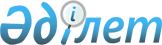 О некоторых вопросах реализации Программы развития моногородов на 2012 - 2020 годы
					
			Утративший силу
			
			
		
					Постановление Правительства Республики Казахстан от 15 ноября 2012 года № 1449. Утратило силу постановлением Правительства Республики Казахстан от 31 марта 2014 года № 279      Сноска. Утратило силу постановлением Правительства РК от 31.03.2014 № 279 (вводится в действие с 01.01.2015).

      В соответствии со статьей 18 Закона Республики Казахстан от 31 января 2006 года «О частном предпринимательстве» и Программой развития моногородов на 2012 – 2020 годы, утвержденной постановлением Правительства Республики Казахстан от 24 мая 2012 года № 683 (далее – Программа), Правительство Республики Казахстан ПОСТАНОВЛЯЕТ:



      1. Утвердить прилагаемые:



      1) Правила субсидирования ставки вознаграждения по кредитам/лизинговым сделкам банков/лизинговых компаний, предоставляемым субъектам частного предпринимательства, а также предоставления поддержки по развитию производственной (индустриальной) инфраструктуры в рамках Программы;



      2) Правила предоставления государственных грантов на создание новых производств в рамках Программы.



      2. Контроль за исполнением настоящего постановления возложить на Министерство экономического развития и торговли Республики Казахстан.



      3. Настоящее постановление вводится в действие по истечении десяти календарных дней после первого официального опубликования.        Премьер-Министр

      Республики Казахстан                       С. Ахметов

Утверждены          

постановлением Правительства

Республики Казахстан    

от 15 ноября 2012 года № 1449 

Правила субсидирования ставки вознаграждения по

кредитам/лизинговым сделкам банков/лизинговых компаний,

предоставляемым субъектам частного предпринимательства, а также

предоставления поддержки по развитию производственной

(индустриальной) инфраструктуры в рамках Программы 

1. Общие положения

      1. Настоящие Правила субсидирования ставки вознаграждения по кредитам/лизинговым сделкам банков/лизинговых компаний, предоставляемым субъектам частного предпринимательства, а также предоставления поддержки по развитию производственной (индустриальной) инфраструктуры в рамках Программы определяют порядок субсидирования ставки вознаграждения по кредитам/лизинговым сделкам банков/лизинговых компаний, предоставляемым субъектам частного предпринимательства, в рамках Программы развития моногородов на 2012 – 2020 годы, утвержденной постановлением Правительства Республики Казахстан от 24 мая 2012 года № 683 (далее – Программа).



      2. Субсидирование ставки вознаграждения по кредитам/лизинговым сделкам банков/лизинговых компаний будет осуществляться по новым кредитам/лизинговым сделкам субъектов частного предпринимательства (далее - предприниматель), осуществляющих деятельность в моногородах согласно перечню моногородов Республики Казахстан, указанных в приложении 1 к Программе и/или в населенных пунктах, находящихся на территории их административной подчиненности в любых секторах экономики, за исключением случаев, установленных настоящими Правилами.

      Сноска. Пункт 2 в редакции постановления Правительства РК от 07.11.2013 № 1169.



      3. Субсидирование осуществляется по новым кредитам/лизинговым сделкам банков/лизинговых компаний, выданным для реализации новых инвестиционных проектов, а также проектов, направленных на модернизацию и расширение производства в любых секторах экономики.



      Субсидирование не может осуществляться по новым кредитам/лизинговым сделкам, выдаваемым (выданным) на пополнение оборотных средств, за исключением случаев, когда финансирование оборотных средств осуществляется в рамках кредита/лизинга на приобретение и/или модернизацию основных средств и/или расширение производства, но не более 30 % от суммы кредита/лизинга.



      К новым кредитам/договорам финансового лизинга относятся кредиты/лизинговые сделки, выданные банками/лизинговыми компаниями с 1 июля 2012 года.



      4. Субсидированию подлежат кредиты/лизинговые сделки, направленные на рефинансирование займов/договоров финансового лизинга, полученных не ранее 1 июля 2012 года, соответствующие критериям Программы.



      5. Государственные и иные органы и организации, ответственные за достижение целей, задач, показателей результатов и термины, употребляемые в Правилах:



      1) банк – банк второго уровня, заключивший соглашение о сотрудничестве в рамках субсидирования ставки вознаграждения по кредитам/лизинговым сделкам банков/лизинговых компаний, предоставляемым субъектам частного предпринимательства, осуществляющим свою деятельность в моногородах (далее – соглашение о сотрудничестве);



      2) Банк - платежный агент - уполномоченный банк лизинговой компании, который должен быть согласован с финансовым агентом, и осуществлять функции по ведению специального текущего счета лизинговой компании, предназначенного для перечисления и списания субсидий;



      3) Договор субсидирования — трехстороннее письменное соглашение, заключаемое между финансовым агентом, предпринимателем, банком/лизинговой компанией по условиям которого финансовый агент частично субсидирует ставку вознаграждения по кредиту/лизингу предпринимателя, выданному банком/лизинговой компанией;



      4) договор банковского займа – письменное соглашение, заключенное между предпринимателем, банком, по условиям которого банк предоставляют кредит предпринимателю. К договору банковского займа также относится соглашение об открытии кредитной линии;



      5) Договор финансового лизинга – письменное соглашение, заключенное между предпринимателем, банком/лизинговой компанией, по условиям которого банк/лизинговая компания предоставляют лизинг предпринимателю;



      6) координатор Программы - структурное подразделение местного исполнительного органа, определяемое акимами областей, ответственное за реализацию программы на областном уровне;



      6-1) координатор Программы на местном уровне - структурное подразделение местного исполнительного органа моногорода/района, определяемое акимами областей, ответственное за реализацию программы в моногороде;



      7) лизинговая компания – лизинговая компания, заключившая соглашение о сотрудничестве;



      8) лизинговые сделки – совокупность согласованных действий участников лизинга, направленных на установление, изменение и прекращение гражданских прав и обязанностей;



      9) финансовый лизинг (далее – лизинг) – вид инвестиционной деятельности, при которой лизингодатель обязуется передать приобретенный в собственность у продавца и обусловленный договором финансового лизинга предмет лизинга лизингополучателю за определенную плату и на определенных условиях во временное владение и пользование на срок не менее трех лет для предпринимательских целей;



      10) программа – совокупность мероприятий, разработанных в  целях развития предпринимательства и решения проблем социально-экономического развития моногородов в средне и долгосрочной перспективе;



      11) проект – совокупность действий и мероприятий в различных направлениях бизнеса, осуществляемых предпринимателем в качестве инициативной деятельности, направленной на получение дохода и не противоречащей законодательству Республики Казахстан;



      12) рабочий орган - государственное учреждение «Комитет развития предпринимательства Министерства регионального развития Республики Казахстан»;



      13) региональный координационный совет – консультативно-совещательный орган, возглавляемый акимами областей, с участием представителей местных исполнительных органов, банков/лизинговых компаний, бизнес-сообществ и независимых экспертов (далее – РКС);



      14) субсидирование – форма государственной финансовой поддержки предпринимателей, используемая для частичного возмещения расходов, уплачиваемых предпринимателем банку/лизинговой компании в качестве вознаграждения по кредитам/лизингу в обмен на выполнение в будущем определенных условий, относящихся к операционной деятельности предпринимателя;



      15) субсидии – периодические выплаты на безвозмездной и безвозвратной основе, выплачиваемые финансовым агентом банку и лизинговым компаниям в рамках субсидирования предпринимателей на основании договоров субсидирования;



      16) уполномоченный орган — Министерство регионального развития Республики Казахстан;



      17) финансовый агент – Акционерное общество «Фонд развития предпринимательства «Даму».

      Сноска. Пункт 5 с изменениями, внесенным постановлением Правительства РК от 07.11.2013 № 1169.



      6. В рамках реализации программы:



      1) отбор и решение по финансированию (рефинансированию) проектов принимается банками/лизинговыми компаниями самостоятельно в соответствии с условиями, установленными в программе;



      2) РКС принимает решение по возможности субсидирования проектов;



      3) все согласования в рамках реализации программы со стороны государства будут выполняться координаторами программы на местном уровне по принципу «одного окна».



      7. Местными исполнительными органами при разработке Программы развития территорий учитываются положения настоящих Правил. 

2. Порядок субсидирования ставки вознаграждения по

кредитам/лизинговым сделкам банков/лизинговых компаний,

предоставляемым субъектам частного предпринимательства в

рамках Программы

      8. Рабочий орган в рамках средств, предусмотренных в республиканском бюджете, определяет лимит финансирования для региона в разрезе моногородов и выделяет средства в виде целевых трансфертов координатору программы на местном уровне.



      9. Между уполномоченным органом и акимами областей заключаются соглашения о результатах по целевым трансфертам по форме типового соглашения, согласно приложению 93 к Правилам исполнения бюджета и кассового обслуживания, утвержденным постановлением Правительства Республики Казахстан от 26 февраля 2009 года № 220, по:



      1) повышению предпринимательской активности и созданию новых рабочих мест в моногородах;



      2) созданию новых производств в моногородах;



      3) стимулированию трудовой мобильности населения.



      10. Государственная поддержка в рамках реализации Программы заключается в субсидировании ставки вознаграждения по кредитам/договорам финансового лизинга банков/лизинговых компаний для реализации проектов.



      11. Для упорядочения взаимоотношений между местным исполнительным органом, финансовым агентом, банками/лизинговыми компаниями заключается соглашение о сотрудничестве (приложение 1 к Правилам).



      12. Услуги финансового агента оплачиваются рабочим органом за счет средств республиканского бюджета.



      13. Средства, предусмотренные для субсидирования, перечисляются координатором Программы на местном уровне финансовому агенту на основе договора о субсидировании (приложение 2 к Правилам), заключаемого между ними. 

Условия субсидирования ставки вознаграждения

      14. Сумма кредита/договора финансового лизинга, по которому осуществляется субсидирование ставки вознаграждения, не может превышать 750 млн. тенге по каждому проекту предпринимателя. Срок кредита/договора финансового лизинга не должен превышать 10 (десять) лет.



      15. Срок субсидирования составляет до 3 (три) лет с возможностью дальнейшей пролонгации до 5 (пять) лет. Продление срока действия Договора субсидирования по истечении 3 (три) лет одобряется решением РКС на основании ходатайства банка/лизинговой компанией только при выделении средств из республиканского бюджета для субсидирования предпринимателей в соответствующем году.

      Сноска. Пункт 15 в редакции постановления Правительства РК от 07.11.2013 № 1169.



      16. Субсидирование ставки вознаграждения осуществляется по кредитам/лизингу банков и лизинговых компаний с номинальной ставкой вознаграждения не более 14 %, из которых 10 % компенсирует государство. При этом банки и лизинговые компании не взимают какие-либо комиссии, сборы и/или иные платежи, связанные с кредитом/лизингом, за исключением:



      1) связанных с изменениями условий кредитования/лизинга, инициируемыми заявителем;



      2) взимаемых по причине нарушения заявителем обязательств по кредиту/лизингу.

      Сноска. Пункт 16 в редакции постановления Правительства РК от 07.11.2013 № 1169.



      17. В случае, если номинальная ставка вознаграждения по кредиту ниже чем 14 % годовых, то 10 % компенсирует государство, а разницу оплачивает предприниматель.

      Сноска. Пункт 17 в редакции постановления Правительства РК от 07.11.2013 № 1169.



      18. Субсидирование по лизингу не может осуществляться по договорам возвратного лизинга, вторичного лизинга или сублизинга. 

Механизм субсидирования ставки вознаграждения по

кредитам/договорам финансового лизинга

      19. Предприниматель обращается в банк/лизинговую компанию по новому кредиту/договору финансового лизинга с заявлением (по форме, утвержденной внутренними нормативными документами банка/лизинговой компании) на предоставление кредита/лизинга на условиях, соответствующих настоящим Правилам.



      20. Банк/лизинговая компания проводят оценку финансово-экономической эффективности проекта и, в случае положительного решения о предоставлении кредита/лизинга или понижении ставки вознаграждения по кредиту/лизингу, в течение 2 (двух) рабочих дней направляют письменный ответ предпринимателю о готовности кредитовать проект/заключить договор финансового лизинга.



      21. Предприниматель с положительным решением банка о кредитовании обращается к координатору Программы на местном уровне с заявлением-анкетой предпринимателя (по форме, предусмотренной в Соглашении о сотрудничестве), к которому прилагают следующие документы:



      1) свидетельство о государственной регистрации предпринимателя/ свидетельство либо справка о государственной регистрации (перерегистрации) юридического лица (копия, заверенная печатью /подписью предпринимателя);



      2) лицензия, если вид деятельности лицензируемый (копия, заверенная печатью/подписью предпринимателя);



      3) устав, учредительный договор (при наличии одного учредителя учредительный договор не требуется). Акционерное общество дополнительно представляет проспект выпуска акций и выписку из реестра держателей ценных бумаг (заверенная печатью/подписью реестра держателя);



      4) финансовые отчеты предпринимателя за последний финансовый год с приложением копии налоговой декларации и/или размещенная на интернет ресурсах информация, позволяющая сделать анализ о финансовом состоянии, с расшифровками дебиторской и кредиторской задолженности (в т.ч. суммы, даты возникновения задолженности и наименование продукции/товаров и услуг), (копия, заверенная печатью/подписью предпринимателя);



      5) письмо банка/лизинговой компании с положительным решением о возможности предоставлении кредита/лизинга (с приложением решения уполномоченного органа компании об участии предпринимателя в Программе).

      Сноска. Пункт 21 в редакции постановления Правительства РК от 07.11.2013 № 1169.



      22. Координатор Программы на местном уровне после получения заявления-анкеты и документов осуществляет:



      1) в течение 5 (пять) рабочих дней проверку полноты представляемых совместно с заявлением-анкетой обязательных документов. В случаях представления неполного пакета документов либо представления документов, не соответствующих установленным формам, координатор Программы на местном уровне вправе вернуть в банк/лизинговую компанию представленные документы с указанием конкретных недостатков по представленным документам для доработки; 



      2) предварительное рассмотрение проекта предпринимателя и выработку рекомендаций для РКС по проекту; 



      3) проверку участия предпринимателя в других государственных программах, использования иных мер государственной поддержки через государственные институты развития; 



      4) формирование предложений, повестки дня, определения даты, времени и места проведения заседания РКС, о чем уведомляет всех членов РКС. 



      Заседание РКС проводится по мере формирования повестки дня;



      5) внесение на рассмотрение списка проектов предпринимателя для рассмотрения РКС с приложением полного пакета документов; 



      6) направление проекта предпринимателя для рассмотрения РКС в течение 10 (десять) рабочих дней с момента получения полного пакета документов. 



      23. В рамках проводимого заседания РКС осуществляет следующие мероприятия: 



      1) в течение 10 (десять) рабочих дней проверяет соответствие предпринимателя и реализуемых им проектов условиям Программы; 



      2) рассматривает и обсуждает между членами РКС проекты предпринимателя и прилагаемые документы; 



      3) рассматривает информацию, указанную в заявлении предпринимателя об участии в других государственных программах, использовании иных мер государственной поддержки через государственные институты развития; 



      4) по результатам обсуждения принимает решение о возможности/невозможности субсидирования предпринимателя, которое оформляется протоколом в течение 2 (двух) рабочих дней с даты проведения заседания РКС, при этом в протоколе обязательно должна быть указана причина отклонения предпринимателя от участия в Программе. 



      Причинами отклонения может быть несоответствие условиям, указанным в пунктах 3, 14 и 16 настоящих Правил. 



      24. Субсидированию ставки вознаграждения в рамках настоящих Правил не подлежат: 



      1) предприятия нефтегазовой промышленности;



      2) производители оружия и подакцизной продукции;



      3) предприятиям металлургической промышленности, которые включены в перечень крупных налогоплательщиков, подлежащих мониторингу в соответствии с постановлением Правительства Республики Казахстан от 29 декабря 2012 года № 1771;



      4) предприятия горнодобывающей промышленности; 



      5) юридическим лицам, учредителями которых являются национальные управляющие холдинги, национальные холдинги, национальные компании и организации, пятьдесят и более процентов акций (долей участия в уставном капитале) которых прямо или косвенно принадлежат государству, национальному управляющему холдингу, национальному холдингу, национальной компании (за исключением социально-предпринимательских корпораций), а также юридические лица, форма собственности которых оформлена как частное учреждение.

      Сноска. Пункт 24 с изменениями, внесенным постановлением Правительства РК от 07.11.2013 № 1169.



      25. Координатор Программы в течение 1 (один) рабочего дня, после подписания протокола членами РКС, направляет копию протокола банку/лизинговой компании и финансовому агенту.

      Срок действия решения РКС 6 (шесть) месяцев со дня получения протокола РКС банком/лизинговой компанией.

      Сноска. Пункт 25 в редакции постановления Правительства РК от 07.11.2013 № 1169.



      26. После получения банком/лизинговой компании от координатора Программы на местном уровне протокола РКС и при положительном решении о субсидировании между финансовым агентом, банком/лизинговой компании и предпринимателем заключается договор субсидирования (приложение 3 к Правилам), согласно которому финансовый агент осуществляет выплату банку/лизинговой компании ставки вознаграждения в соответствии с графиком погашения к договору банковского займа/договору финансового лизинга и согласно условиям договора субсидирования. 



      27. Договор субсидирования заключается в соответствии с формой, установленной Правилами: 



      1) банком/лизинговой компанией в течение 15 (пятнадцать) рабочих дней с момента получения письма от координатора Программы на местном уровне; 



      2) финансовым агентом: 



      в течение 10 (десять) рабочих дней с момента получения договора субсидирования от банка/лизинговой компании.



      28. Договор субсидирования вступает в силу с даты подписания его предпринимателем, банком/лизинговой компанией и финансовым агентом, при условии его соответствия установленной форме, требованиям Программы и решению РКС. 



      29. В случае, если условия договора банковского займа/договора финансового лизинга и/или договора субсидирования не соответствуют решению РКС и/или условиям Программы, финансовый агент не подписывает договор субсидирования. При этом финансовый агент в течение трех рабочих дней уведомляет письмом координатора Программы, банк и предпринимателя. 



      30. В случае устранения координатором программы, банком/лизинговой компанией замечаний, финансовый агент в течение 5 (пять) рабочих дней подписывает договор субсидирования (приложение 3 к Правилам).



      31. В случае не согласия координатора программы на местном уровне, банка/лизинговой компании с замечаниями финансового агента, координатор Программы направляет замечания соответствующим письмом на согласование в рабочий орган. 



      32. Рабочий орган по результатам рассмотрения согласовывает решение о возможности субсидирования либо отклонении от субсидирования предпринимателя. Результаты согласования направляются финансовому агенту на местном уровне соответствующим письмом (при этом в копии указывают координатора Программы на местном уровне, банк/лизинговую компанию и предпринимателя). 



      33. Дата выплаты субсидируемой части ставки вознаграждения определяется предпринимателем, банком/лизинговой компанией самостоятельно. В случае, если начисление вознаграждения по кредиту/лизингу начинается со дня, следующего за днем подписания договора субсидирования предпринимателем, банком/лизинговой компанией, в период субсидирования не включается день подписания договора субсидирования предпринимателем, банком/лизинговой компанией.

      Период субсидирования начинается с момента подписания Договора субсидирования банком/лизинговой компанией и предпринимателем.

      Сноска. Пункт 33 с изменением, внесенным постановлением Правительства РК от 07.11.2013 № 1169.



      34. В случае наступления даты выплаты субсидий до подписания Договора субсидирования финансовым агентом:



      1) при отсутствии или недостаточности средств на текущем счете финансового агента/счете лизинговой компании, выплата производится предпринимателем самостоятельно, с дальнейшим возмещением уплаченной суммы финансовым агентом;



      2) при наличии и достаточности средств на текущем счете финансового агента/счете лизинговой компании, банк/банк-платежного агента производит списание средств с текущего счета финансового агента в счет погашения субсидируемой ставки вознаграждения по кредиту/договору финансового лизинга данного предпринимателя.

      Сноска. Пункт 34 в редакции постановления Правительства РК от 07.11.2013 № 1169.



      35. Банк открывает финансовому агенту текущий счет для перечисления сумм субсидий по заключенным договорам субсидирования.



      36. Лизинговые компании, не имеющие права открытия и ведения банковских счетов юридических лиц, по согласованию с финансовым агентом определяет банк - платежного агента, в котором лизинговая компания откроет счет для перечисления субсидий.

      Сноска. Пункт 36 в редакции постановления Правительства РК от 07.11.2013 № 1169.



      37. Координатор Программы на местном уровне с момента поступления средств, предусмотренных для субсидирования ставки вознаграждения, в течение 5 (пять) рабочих дней осуществляет перечисление финансовому агенту средств в размере 30 % от суммы, выделенной на реализацию программы в соответствующем финансовом году, на счет, указанный финансовым агентом. Последующие платежи будут осуществляться в соответствии с заявками финансового агента. 



      38. Перечисление средств, предусмотренных для субсидирования, осуществляется финансовым агентом на текущий счет в банке/банке – платежного агента ежеквартально авансовыми платежами с учетом графика платежей к договору субсидирования. 



      39. По факту проведения предпринимателем полной выплаты не субсидируемой части ставки вознаграждения банк/банк – платежный агент осуществляет списание денег с текущего счета финансового агента в счет погашения субсидируемой части ставки вознаграждения по кредиту/лизингу предпринимателя. 



      40. В случае несвоевременного погашения предпринимателем платежа по кредиту/лизингу, в том числе по погашению не субсидируемой части ставки вознаграждения, банк/банк – платежный агент не производит списание средств с текущего счета финансового агента для погашения субсидируемой части ставки вознаграждения до погашения задолженности предпринимателем и уведомляют об этом финансового агента в течение 2 (двух) рабочих дней (в случае непринятия решения о приостановлении субсидирования финансовым агентом). 



      41. Финансовый агент после получения от банка/лизинговой компании отчета о субсидировании осуществляет проверку расчета вознаграждения и оплаченных средств банку/лизинговой компании. 



      42. В соответствии с условиями договора банковского займа/договора финансового лизинга предпринимателя, протоколом РКС финансовый агент вправе осуществлять перечисление субсидий в части субсидируемой ставки вознаграждения по кредиту/лизингу предпринимателя, по которому банком/лизинговой компанией предоставлен льготный период по выплате не субсидируемой части ставки вознаграждения и/или погашению основного долга.



      42-1. В случае, если банк/лизинговая компания меняет условия действующего договора банковского займа/договора финансового лизинга, банк/лизинговая компания на основании соответствующего письма уведомляет координатора Программы на местном уровне. Координатор Программы на местном уровне в течение семи рабочих дней письмом согласовывает произведенные изменения условий финансирования или отказывает в согласовании.

      Сноска. Правила дополнены пунктом 42-1 в соответствии с постановлением Правительства РК от 07.11.2013 № 1169. 

Приостановление, прекращение и возобновление субсидирования

      43. Решение о прекращении и возобновлении субсидирования принимается РКС на основании ходатайств (уведомлений) финансового агента.



      44. Финансовый агент приостанавливает, а РКС принимает решение о прекращении субсидирования предпринимателя при установлении следующих фактов:



      1) нецелевое использование нового кредита, по которому осуществляется субсидирование;



      2) неполучение предпринимателем предмета лизинга по договору финансового лизинга, по которому осуществляется субсидирование;



      3) несоответствие проекта и/или предпринимателя условиям Программы;



      4) арест счетов участника Программы и/или прохождение судебных разбирательств;



      5) истребование предмета лизинга у предпринимателя в случаях, предусмотренных законодательством Республики Казахстан;



      6) неисполнение предпринимателем в течение 3 (трех) месяцев подряд обязательств по оплате платежей перед банком/лизинговой компанией согласно графику платежей к договору банковского займа/договору финансового лизинга.



      45. В случае приостановления выплат субсидий, финансовый агент уведомляет письмом в течение 5 (пять) рабочих дней с момента принятия такого решения банк/лизинговую компанию, предпринимателя, координатора Программы на местном уровне с указанием причин приостановления субсидирования.



      46. Координатор Программы на местном уровне после получения письма от финансового агента о приостановлении субсидирования предпринимателя вырабатывает и формирует повестку дня, определяет дату, время и место проведения заседания РКС, о чем уведомляет всех членов.



      47. РКС в рамках проводимого заседания осуществляет следующие действия:



      1) рассматривает вопрос, включенный в повестку дня с информацией, представленной финансовым агентом;



      2) принимает решение о прекращении либо возобновлении субсидирования.



      При этом в случае принятия решения о возобновлении субсидирования в решении указывается обоснование для возобновления субсидирования.



      В случае устранения фактов приостановления субсидирования, указанных в пункте 44 настоящих Правил, РКС принимает решение о возобновлении с указанием причин для возобновления субсидирования.



      В случае неустранения фактов приостановления субсидирования, указанных в пункте 44 настоящих Правил, РКС прекращает субсидирование по проекту предпринимателя.



      48. Протокол заседания РКС оформляется в течение 2 (двух) рабочих дней с даты проведения заседания РКС.



      49. Координатор Программы на местном уровне в течение 1 (одного) рабочего дня после оформления протокола РКС направляет его финансовому агенту, банку/лизинговую компанию для сведения.



      50. По результатам заседания финансовый агент в случае:



      1) согласования решения о возобновлении субсидирования предпринимателя:



      уведомляет банк/лизинговую компанию и предпринимателя о возобновлении выплат субсидирования;



      производит выплату субсидий, не оплаченных им за период приостановления;



      2) согласования решения о прекращении субсидирования предпринимателя, направляет уведомление об одностороннем расторжении договора субсидирования предпринимателю, банку/лизинговую компанию, в котором указывает дату расторжения договора субсидирования и причину расторжения.



      51. Выплаты субсидий прекращаются, а договор субсидирования признается расторгнутым в случаях:



      1) полного погашения кредита/лизинга предпринимателем по договору банковского займа/договору финансового лизинга перед банком/лизинговой компанией. Датой прекращения субсидирования будет считаться дата полного погашения предпринимателем кредита/лизинга банку/лизинговой компании;



      2) принятия решения о прекращении субсидирования;



      3) по инициативе предпринимателя о расторжении договора субсидирования.



      52. В случае частичного/полного досрочного погашения основного долга по кредиту/лизингу предпринимателем, банк/лизинговая компания уведомляют финансового агента о факте частичного/полного досрочного погашения основного долга по кредиту/лизингу.



      Одновременно, в случае частичного досрочного погашения основного долга по кредиту/лизингу предпринимателя, банк/лизинговая компания при заключении дополнительного соглашения к договору банковского займа/договору финансового лизинга направляют финансовому агенту копию дополнительного соглашения к договору банковского займа/договору финансового лизинга с приложением соответствующего дополнительного соглашения к договору субсидирования с изменением графика погашения платежей.



      53. По кредиту предпринимателя, по которому выявлено нецелевое использование, банк представляют финансовому агенту документы с приложением документов, подтверждающих факт нецелевого использования кредита. 

3. Мониторинг проекта

      54. Мониторинг реализации проекта осуществляется финансовым агентом, к функциям которого относится мониторинг:



      1) целевого использования нового кредита предпринимателем, с которым заключен договор субсидирования на основании данных и документов, предоставляемых банком;



      2) реализации проекта (использования предмета лизинга по договору финансового лизинга);



      3) платежной дисциплины субсидируемого кредита/лизинга предпринимателя на основании данных, представляемых банком/лизинговой компанией;



      4) соответствия проекта и/или предпринимателя условиям Правил и Программы.



      55. Для осуществления функций мониторинга финансовый агент вправе запрашивать у предпринимателя, банка/лизинговой компании все необходимые документы и информацию, осуществлять мониторинг реализации проекта с выездом на место.



      56. Порядок и сроки мониторинга, а также формы отчетности устанавливаются финансовым агентом самостоятельно. 

4. Предоставление поддержки по развитию производственной

(индустриальной) инфраструктуры предпринимателям

      57. Предоставление поддержки по развитию производственной (индустриальной) инфраструктуры направлено на развитие предпринимательства и деловой активности в моногородах, согласно перечню моногородов Республики Казахстан, указанных в приложении 1 к Программе, а также в населенных пунктах, находящихся на территории их административной подчиненности с развитием соответствующей инфраструктуры.

      Сноска. Пункт 57 в редакции постановления Правительства РК от 07.11.2013 № 1169.



      58. Финансирование предоставления поддержки по развитию производственной (индустриальной) инфраструктуры осуществляется за счет средств республиканской бюджетной программы 014 «Целевые трансферты на развитие областным бюджетам, бюджетам городов Астаны и Алматы на развитие индустриальной инфраструктуры» в рамках Программы. В свою очередь, местные исполнительные органы определяют администратора соответствующей местной бюджетной программы.



      59. Предоставление целевых трансфертов для организации новых и развития действующих промышленных площадок будет осуществляться при наличии:



      1) плана развития промышленных площадок;



      2) отведенных земельных участков;



      3) технических условий на подведение производственной (индустриальной) инфраструктуры, согласованных с заинтересованными государственными органами и учреждениями;



      4) технико-экономического обоснования строительства новых и развития действующих промышленных площадок.



      60. Подведение недостающей инфраструктуры может быть направлено на обеспечение нескольких проектов. 



      61. Для получения поддержки по развитию производственной (индустриальной) инфраструктуры проект должен реализовываться на территории моногорода, которому выделяется целевой трансферт. 



      62. В целях повышения эффективности бюджетных расходов на развитие социальной и инженерной инфраструктуры моногородов будет осуществляться мониторинг с учетом долгосрочных перспектив их развития, в зависимости от степени потенциала развития моногорода. 



      Условия предоставления поддержки по развитию производственной (индустриальной) инфраструктуры



      63. Развитие производственной (индустриальной) инфраструктуры в моногородах будет заключаться в подведении недостающей инфраструктуры и может осуществляться для проектов, направленных на модернизацию и расширение производств, как для отдельных проектов индивидуально, так и в рамках организации промышленных площадок. 



      64. Выделение средств может быть направлено только на строительство и реконструкцию следующей инфраструктуры: дороги, водоотведение, газификация, водоводы, паропроводы, теплоснабжение, строительство и реконструкция котельных для промышленных площадок, водопроводы, железнодорожные тупики, телефонизация, электрические подстанции, линии электропередачи. 



      65. Выделение средств должно осуществляться на основании технико-экономического обоснования или бизнес-плана на строительство или реконструкцию. 



      66. Выделение средств на развитие производственной инфраструктуры должно осуществляться в соответствии с бюджетным законодательством Республики Казахстан. 



      67. Стоимость строительства (реконструкции) инфраструктуры не должна превышать 50 % от стоимости проекта в случае подведения инфраструктуры для отдельного проекта. 



      68. Развитие производственной (индустриальной) инфраструктуры должно соответствовать генеральному плану развития моногорода. 



      69. Поддержка по обеспечению производственной (индустриальной)  инфраструктуры не может быть оказана:



      1) предприятиям нефтегазовой промышленности;



      2) предприятиям горнодобывающей отрасли;



      3) предприятиям металлургической промышленности, которые включены в перечень крупных налогоплательщиков, подлежащих мониторингу в соответствии с постановлением Правительства Республики Казахстан от 29 декабря 2012 года № 1771;



      4) юридическим лицам, учредителями которых являются национальные управляющие холдинги, национальные холдинги, национальные компании и организации, пятьдесят и более процентов акций (долей участия в уставном капитале) которых прямо или косвенно принадлежат государству, национальному управляющему холдингу, национальному холдингу, национальной компании (за исключением социально-предпринимательских корпораций), а также юридическим лицам, форма собственности которых оформлена как частное учреждение;



      5) проектам, предусматривающим выпуск подакцизных товаров и оружия.

      Сноска. Пункт 69 в редакции постановления Правительства РК от 07.11.2013 № 1169. 

Механизм оказания поддержки по развитию производственной

(индустриальной) инфраструктуры

      70. Поддержка по обеспечению недостающей производственной (индустриальной) инфраструктуры будет предоставляться в следующем порядке:



      1) предприниматель обращается к координатору Программы на местном уровне с заявкой об обеспечении проекта производственной (индустриальной) инфраструктурой, включающей обоснование необходимости подведения или улучшения инфраструктуры;



      2) отобранный перечень заявок, сформированный координатором Программы на местном уровне, выносится на рассмотрение РКС;



      3) РКС принимает решения о возможности (или невозможности) финансирования строительства или реконструкции производственной (индустриальной) инфраструктуры;



      4) строительство или реконструкция производственной (индустриальной) инфраструктуры осуществляются в соответствии с действующим законодательством.

Приложение 1                        

к Правилам субсидирования ставки вознаграждения по      

кредитам/лизинговым сделкам банков/лизинговых компаний,   

предоставляемым субъектам частного предпринимательства,   

а также предоставления поддержки по развитию производственной

(индустриальной) инфраструктуры в рамках Программы       

Типовое соглашение

о сотрудничестве в рамках субсидирования ставки вознаграждения

по кредитам/лизинговым сделкам банков/лизинговых компаний,

предоставляемым субъектам частного предпринимательства,

осуществляющим свою деятельность в моногородах

      Настоящее соглашение о сотрудничестве в рамках субсидирования ставки вознаграждения по кредитам/лизинговым сделкам банков/лизинговых компаний, предоставляемым субъектам частного предпринимательства, осуществляющим свою деятельность в моногородах (далее - Соглашение) заключено между финансовым агентом, местным исполнительным органом, банками/лизинговыми компаниями совместно именуемые «Стороны», а каждый в отдельности «Сторона» либо как указано выше, руководствуясь целями поддержки субъектов частного предпринимательства для реализации постановления Правительства Республики Казахстан от 24 мая 2012 года № 683 «Об утверждении Программы развития моногородов на 2012 – 2020 годы» (далее - Программа) о нижеследующем: 

1. Термины и сокращения      Сноска. Раздел 1 с изменениями, внесенным постановлением Правительства РК от 07.11.2013 № 1169. 

2. Предмет Соглашения

      2.1. Рабочий орган в рамках средств, предусмотренных в республиканском бюджете, определяет лимит финансирования для региона в разрезе моногородов и выделяет средства в виде целевых трансфертов координатору Программы на местном уровне.



      Средства, предусмотренные для субсидирования, перечисляются координатором Программы на местном уровне финансовому агенту на основе договора о субсидировании (приложение № 2 к Правилам), заключаемого между ними.



      В соответствии с настоящим Соглашением финансовый агент осуществляет субсидирование части ставки вознаграждения по кредиту/лизингу предпринимателя, полученному от банка/лизинговой компании и утвержденному РКС.



      Координатор Программы на местном уровне определяет приоритеты с учетом интересов региона, опубликовывает в местных средствах массовой информации и официальном сайте координатора Программы на местном уровне. 

3. Условия субсидирования      Сноска. Пункт 3 с изменениями, внесенным постановлением Правительства РК от 07.11.2013 № 1169. 

4. Порядок взаимодействия Сторон

      1. Порядок взаимодействия следующий:



      1) предприниматель обращается в банк/лизинговую компанию по новому кредиту/договору финансового лизинга с заявлением (по форме, утвержденной внутренними нормативными документами банка/лизинговой компании) на предоставление кредита/лизинга на условиях, соответствующих Программе;



      2) банк/лизинговая компания рассматривает заявление предпринимателя по новому кредиту/лизингу, проводит оценку финансово-экономической эффективности проекта в порядке, установленном внутренними документами Банка/лизинговой компании, после чего выносит решение о возможности/невозможности кредитования/заключения договора финансового лизинга на условиях, позволяющих предпринимателю участвовать в Программе, которое отражает в письме, представляемом предпринимателю;



      3) предприниматель после получения письма от банка/лизинговой компании с положительным решением о возможности кредитования/понижения ставки вознаграждения по кредиту/лизингу на условиях, позволяющих предпринимателю участвовать в Программе, обращается к координатору Программы на местном уровне с заявлением-анкетой по форме, установленной приложением № 1 к  настоящему Соглашению, с приложением следующих документов:

      2. Координатор Программы на местном уровне после получения заявления-анкеты от предпринимателя осуществляет:



      1) в течение пяти рабочих дней проверку полноты представляемых совместно с заявлением-анкетой обязательных документов. В случаях представления неполного пакета документов либо представления документов, не соответствующих установленным формам, координатор Программы на местном уровне вправе вернуть в банк/лизинговую компанию представленные документы с указанием конкретных недостатков по представленным документам для доработки;



      2) предварительное рассмотрение проекта и выработку рекомендации для РКС по проекту;



      3) проверку участия предпринимателя в других государственных программах, использования иных мер государственной поддержки через государственные институты развития;



      4) формирование предложений, повестки дня, определения даты, времени и места проведения заседания РКС, о чем уведомляет всех членов РКС.



      Заседание РКС проводится по мере формирования повестки дня;



      5) внесение на рассмотрение список проектов предпринимателя для рассмотрения РКС по форме, согласно приложению 2 к настоящему Соглашению, с приложением полного пакета документов.



      3. Координатор Программы на местном уровне в течение 10 (десять) рабочих дней с момента получения полного пакета документов направляет проект на рассмотрение РКС.



      4. В рамках проводимого заседания РКС осуществляет:



      1) в течение 10 (десять) рабочих дней проверку соответствия предпринимателя и реализуемых им проектов условиям Программы;



      2) рассмотрение и обсуждение между членами РКС проекта предпринимателя и прилагаемых документов;



      3) рассмотрение информации, указанной в заявлении предпринимателя об участии в других государственных программах, использовании иных мер государственной поддержки через государственные институты развития;



      4) рассмотрение пакета документов по каждому предпринимателю, представленных совместно с заявлением;



      5) обсуждение между членами РКС проектов предпринимателя и представленных документов;



      6) при рассмотрении проекта предпринимателя РКС вправе запросить у банка/лизинговой компании дополнительные сведения и документы, необходимые для более полного анализа проекта и принятия решения. В данном случае документы предпринимателя возвращаются на доработку координатору Программы на местном уровне и подлежат повторному рассмотрению на очередном заседании РКС;



      7) по результатам обсуждения принятие решения о возможности/невозможности субсидирования предпринимателя, которое оформляется протоколом по форме, согласно приложению 3 к настоящему соглашению, в течение 2 (двух) рабочих дней с даты проведения заседания РКС, при этом в протоколе обязательно должна быть указана причина отклонения предпринимателя от участия в Программе.



      5. Координатор Программы на местном уровне в течение 1 (одного) рабочего дня после подписания протокола членами РКС направляет копию протокола банку/лизинговой компании и финансовому агенту. 

5. Порядок субсидирования

      1. После получения банком/лизинговой компании от координатора Программы на местном уровне протокола РКС и при положительном решении о субсидировании между финансовым агентом, банком/лизинговой компании и предпринимателем заключается договор субсидирования (приложение 3 к Правилам), согласно которому Финансовый агент осуществляет выплату банку/лизинговой компании ставки вознаграждения в соответствии с графиком погашения к договору банковского займа/договору финансового лизинга и согласно условиям договора субсидирования.



      2. Банк/лизинговая компания по новым кредитам/лизингам принимает обязательства не взимать и не устанавливать для предпринимателя комиссии, сборы и/или иные платежи, связанные с кредитом/лизингом, за исключением:



      1) связанных с изменениями условий кредитования/договора финансового лизинга, инициируемыми предпринимателем;



      2) взимаемых по причине нарушения предпринимателем обязательств по кредиту/лизингу.



      3. Договор субсидирования заключается в соответствии с формой, установленной Правилами:



      1) банком/лизинговой компанией в течение 15 (пятнадцать) рабочих дней с момента получения письма от координатора Программы на местном уровне;



      2) финансовым агентом в течение 10 (десять) рабочих дней с момента получения договора субсидирования от банка/лизинговой компании.



      4. Договор субсидирования вступает в силу с даты подписания его предпринимателем, банком/лизинговой компанией, независимо от даты его подписания финансовым агентом, при условии его соответствия установленной форме, требованиям Программы и решению РКС. При этом дата вступления в силу договора субсидирования не подлежит корректировке со стороны финансового агента.



      5. В случае, если условия договора банковского займа/договора финансового лизинга и/или договора субсидирования не соответствуют решению РКС и/или условиям Программы, финансовый агент не подписывает договор субсидирования. При этом финансовый агент в течение трех рабочих дней уведомляет письмом координатора Программы, банк и предпринимателя.



      6. В случае устранения координатором программы, банком/лизинговой компанией замечаний, финансовый агент подписывает договор субсидирования.



      7. В случае несогласия координатора Программы на местном уровне, банка/лизинговой компании с замечаниями финансового агента, координатор программы направляет замечания соответствующим письмом на согласование в рабочий орган.



      8. Рабочий орган по результатам рассмотрения согласовывает решение о возможности субсидирования либо отклонении от субсидирования предпринимателя. Результаты согласования направляются финансовому агенту на местном уровне соответствующим письмом (при этом в копии указывают координатора Программы на местном уровне, банк/лизинговую компанию и предпринимателя).



      9. Дата выплаты субсидируемой части ставки вознаграждения определяется предпринимателем, банком/лизинговой компанией самостоятельно. В случае, если начисление вознаграждения по кредиту/лизингу начинается со дня, следующего за днем подписания договора субсидирования предпринимателем, банком/лизинговой компанией, в период субсидирования не включается день подписания договора субсидирования предпринимателем, банком/лизинговой компанией.



      Период субсидирования начинается с момента подписания договора субсидирования банком/лизинговой компанией и предпринимателем.



      10. В случае наступления даты выплаты субсидий до подписания договора субсидирования финансовым агентом:



      1) при отсутствии или недостаточности средств на текущем счете финансового агента/счете лизинговой компании, выплата производится предпринимателем самостоятельно с дальнейшим возмещением уплаченной суммы финансовым агентом;



      2) при наличии и достаточности средств на текущем счете финансового агента/специальном счете лизинговой компании, банк/лизинговая компания производят списание средств со счета по кредиту/договору финансового лизинга данного предпринимателя.



      11. Банк открывает финансовому агенту текущий счет для перечисления сумм субсидий по заключенным договорам субсидирования.



      12. Лизинговая компания, не имеющая права открытия и ведения банковских счетов юридических лиц, по согласованию с финансовым агентом определяет банк – платежного агента, в котором откроет счет для перечисления и списания субсидий.



      13. Координатор Программы на местном уровне с момента поступления средств, предусмотренных для субсидирования ставки вознаграждения, в течение 5 (пять) рабочих дней осуществляет перечисление финансовому агенту средств в размере 30 % от суммы, выделенной на реализацию Программы в соответствующем финансовом году, на счет, указанный финансовым агентом. Последующие платежи будут осуществляться в соответствии с заявками Финансового агента.



      14. Перечисление средств, предусмотренных для субсидирования, осуществляется финансовым агентом на текущий счет в банке/банке – платежного агента ежеквартально авансовыми платежами с учетом графика платежей к договору субсидирования.



      15. Предприниматель производит выплату вознаграждения банку/лизинговой компании в части не субсидируемой ставки вознаграждения согласно графику погашения в соответствии с договором банковского займа/договором финансового лизинга.



      16. По факту проведения предпринимателем полной выплаты не субсидируемой части ставки вознаграждения банк/банк – платежного агента осуществляют списание денег с текущего счета финансового агента в счет погашения субсидируемой части ставки вознаграждения по кредиту/лизингу предпринимателя.



      17. В случае несвоевременного погашения предпринимателем платежа по кредиту/лизингу, в том числе по погашению не субсидируемой части ставки вознаграждения, банк/банк – платежного агента не производят списание средств с текущего счета финансового агента для погашения субсидируемой части ставки вознаграждения до погашения задолженности предпринимателем и уведомляют об этом финансового агента в течение 2 (двух) рабочих дней (в случае непринятия решения о приостановлении субсидирования финансовым агентом).



      18. Финансовый агент после получения от банка/лизинговой компании отчета о субсидировании осуществляет проверку расчета вознаграждения и оплаченных средств банку/лизинговой компании.



      19. В соответствии с условиями договора банковского займа/договора финансового лизинга предпринимателя, протоколом РКС финансовый агент вправе осуществлять перечисление субсидий в части субсидируемой ставки вознаграждения по кредиту/лизингу предпринимателя, по которому банком/лизинговой компанией предоставлен льготный период по выплате не субсидируемой части ставки вознаграждения и/или погашению основного долга.



      20. В случае, если банк/лизинговая компания меняет условия действующего договора банковского займа/договора финансового лизинга, банк/лизинговая компания на основании соответствующего письма уведомляет координатора Программы. Координатор Программы в течение семи рабочих дней письмом согласовывает произведенные изменения условий финансирования или отказывает в согласовании. 

6. Порядок представления отчетности

      1. Банк ежеквартально, до 10-го числа месяца следующего за отчетным, представляет финансовому агенту отчет о субсидировании по форме согласно приложению 4 к настоящему соглашению.



      2. Финансовый агент, ежеквартально, до 25-го числа месяца, следующего за отчетным, представляет отчет о субсидировании по форме, согласно приложению 5 к настоящему Соглашению, координатору Программы на местном уровне. 

7. Порядок приостановления, прекращения

и возобновления субсидирования

      1. Решение о прекращении и возобновлении субсидирования принимается РКС на основании ходатайств (уведомлений) финансового агента.



      2. Финансовый агент приостанавливает, а РКС принимает решение о прекращении субсидирования предпринимателя при установлении следующих фактов:



      1) нецелевое использование нового кредита, по которому осуществляется субсидирование;



      2) неполучение предпринимателем предмета лизинга по договору финансового лизинга, по которому осуществляется субсидирование;



      3) несоответствие проекта и/или предпринимателя условиям Программы;



      4) арест счетов участника Программы и/или прохождение судебных разбирательств;



      5) истребование предмета лизинга у предпринимателя в случаях, предусмотренных законодательством Республики Казахстан;



      6) неисполнение предпринимателем в течение 3 (трех) месяцев подряд обязательств по оплате платежей перед банком/лизинговой компанией согласно графику платежей к договору банковского займа/договору финансового лизинга; 



      7) неисполнение предпринимателем 2 (два) и более раза подряд обязательств по внесению лизинговых платежей перед лизинговой компанией/банком согласно графику погашения платежей к договору финансового лизинга.



      3. В случае приостановления выплат субсидий, финансовый агент уведомляет  письмом в течение 5 (пять) рабочих дней с момента принятия такого решения банк/лизинговую компанию, предпринимателя, координатора Программы на местном уровне с указанием причин приостановления субсидирования.



      4. Координатор Программы на местном уровне, после получения письма от финансового агента о приостановлении субсидирования предпринимателя вырабатывает и формирует повестку дня, определяет дату, время и место проведения заседания РКС, о чем уведомляет всех членов.



      5. РКС в рамках проводимого заседания осуществляет следующие действия:



      1) рассматривает вопрос, включенный в повестку дня с информацией, представленной финансовым агентом;



      2) принимает решение о прекращении либо возобновлении субсидирования.



      При этом в решении указывается основание о прекращении/возобновлении субсидирования.



      6. Протокол заседания РКС оформляется в течение 2 (двух) рабочих дней с даты проведения заседания РКС.



      7. Координатор Программы на местном уровне в течение 1 (одного) рабочего дня после оформления протокола РКС направляет его финансовому агенту, а также банку/лизинговую компанию для сведения.



      8. Принятие решения о возобновлении субсидирования возможно до принятия решения РКС при условии устранения предпринимателем причин, явившихся основанием для приостановления субсидирования.



      Возобновление субсидирования по кредиту/лизингу допускается при следующих причинах приостановления субсидирования:



      1) несоответствие проекта и/или предпринимателя условиям Программы и/или решению РКС; 



      2) арест счетов участника Программы и/или прохождение судебных разбирательств; 



      3) истребование предмета лизинга у предпринимателя в случаях, предусмотренных законодательством Республики Казахстан; 



      4) неисполнение предпринимателем в течение 3 (трех) месяцев подряд обязательств по оплате платежей перед банком согласно графику платежей к договору банковского займа; 



      5) неисполнение предпринимателем 2 (два) и более раза подряд обязательств по внесению лизинговых платежей перед лизинговой компанией/банком согласно графику погашения платежей к договору финансового лизинга.



      Запрещается возобновление субсидирования по кредиту при нецелевом использовании предпринимателем нового кредита или неполучении предпринимателем предмета лизинга, по которым осуществляется субсидирование.



      При принятии решения о возобновлении субсидирования предпринимателя финансовый агент соответствующим письмом уведомляет банк/лизинговую компанию и предпринимателя о возобновлении выплат субсидирования. 



      Одновременно производит выплату субсидий, неоплаченных им за период приостановления. В случае приостановления субсидирования по основаниям, указанным в подпункте 6 пункта 7.2 настоящего соглашения, производит выплату субсидий, подлежащих к оплате с даты выхода предпринимателя на просрочку.



      При принятии решения о прекращении субсидирования предпринимателя финансовый агент соответствующим письмом направляет уведомление об одностороннем расторжении договора субсидирования предпринимателю, банку/лизинговую компанию, в котором указывает дату расторжения договора субсидирования и причину расторжения.



      В случае устранения предпринимателем причин, явившихся основанием для прекращения субсидирования, после принятия решения о прекращении субсидирования банк/лизинговая компания обращается координатору Программы с письмом о вынесении вопроса на РКС. При этом в письме указываются причины прекращения субсидирования по проекту (прилагает протокол РКС) и устранение предпринимателем причин, повлекших за собой прекращение субсидирования.



      Координатор Программы и РКС совершают действия в соответствии с процедурой и порядком, установленными в разделе 7 настоящего Соглашения.



      При этом, в случае принятия решения о возобновлении субсидирования, срок субсидирования не может превышать трех лет с даты первоначального заключения договора субсидирования.



      По результатам заседания, в случае согласования решения о возобновлении субсидирования предпринимателя, финансовый агент соответствующим письмом уведомляет банк/лизинговую компанию и предпринимателя о возобновлении выплат субсидирования.



      При этом, с момента приостановления субсидирования либо с даты выхода предпринимателя на просрочку и до принятия РКС нового решения о возобновлении субсидирования суммы субсидий предпринимателю не возмещаются.



      9. Выплаты субсидий прекращаются, а договор субсидирования признается расторгнутым в случаях:



      1) полного погашения кредита/лизинга предпринимателем по договору банковского займа/договору финансового лизинга перед банком/лизинговой компанией. Датой прекращения субсидирования будет считаться дата полного погашения предпринимателем кредита/лизинга банку/лизинговой компании; 



      2) принятия решения о прекращении субсидирования; 



      3) по инициативе предпринимателя о расторжении договора субсидирования. 



      10. В случае прекращения субсидирования, банк/лизинговая компания вправе по действующему кредиту/договору финансового лизинга установить предпринимателю ранее действовавшие условия финансирования (в том числе ставку вознаграждения, комиссии, сборы и/или иные платежи и прочие условия) до заключения нового договора субсидирования.



      11. В случае частичного/полного досрочного погашения основного долга по кредиту/лизингу предпринимателем, банк/лизинговая компания уведомляют финансового агента о факте частичного/полного досрочного погашения основного долга по кредиту/лизингу.



      Одновременно, в случае частичного досрочного погашения основного долга по кредиту/лизингу предпринимателя, банк/лизинговая компания при заключении дополнительного соглашения к договору банковского займа/договору финансового лизинга направляют финансовому агенту копию дополнительного соглашения к договору банковского займа/договору финансового лизинга с приложением соответствующего дополнительного соглашения к договору субсидирования с изменением графика погашения платежей.



      12. По кредиту предпринимателя, по которому выявлено нецелевое использование, банк представляет финансовому агенту документы, с приложением документов, подтверждающих факт нецелевого использования кредита. 

8. Права и обязанности Сторон

      1. Финансовый агент вправе:



      1) осуществлять консультации предпринимателей, обратившихся к финансовому агенту, об условиях и порядке участия в Программе; 



      2) осуществлять контроль за соблюдением сроков исполнения обязательств, установленных настоящим соглашением, предусмотренных для Сторон и требовать их своевременного исполнения; 



      3) контролировать и требовать своевременного перечисления координатором Программы на местном уровне денежных средств по проектам предпринимателей; 



      4) осуществлять мониторинг реализации настоящего Соглашения, в том числе в части выполнения обязательств банком/лизинговой компанией;



      5) осуществлять проверку реализации настоящего Соглашения в месте нахождения банка/лизинговой компании без вмешательства в их оперативную деятельность;



      6) с предварительным письменным уведомлением банка/лизинговой компании осуществлять мониторинг целевого использования предпринимателя нового кредита, по которому осуществляется субсидирование с выездом на место реализации проекта в рамках прав, предусмотренных в договоре банковского займа между предпринимателем, банком/лизинговой компанией; 



      7) осуществлять мониторинг реализации проекта (использования предмета лизинга по договору финансового лизинга); 



      8) осуществлять мониторинг соответствия проекта и/или предпринимателя условиям Правил и Программы;



      9) размещать на своем официальном веб-сайте информацию о реализации Программы; 



      10) запрашивать от банка/лизинговой компании документы и информацию о ходе исполнения предпринимателем обязательств перед банком/лизинговой компанией по договору банковского займа/договору финансового лизинга по осуществлению выплат согласно графику платежей;



      11) приостанавливать выплату субсидий в случаях, предусмотренных настоящим Соглашением и договором субсидирования.



      2. Финансовый агент обязуется:



      1) перечислять суммы субсидий на текущий счет, открытый в банке/банке – платежного агента;



      2) проводить мониторинг, предусмотренный настоящим Соглашением;



      3) представлять РКС информацию, предусмотренную настоящим Соглашением.



      3. Банк/лизинговая компания вправе:



      1) по своему усмотрению и на свой риск принимать решения по вопросам кредитования/лизинга предпринимателя;



      2) требовать от финансового агента своевременного перечисления субсидий, предусмотренных в рамках настоящего Соглашения и договора субсидирования;



      3) уведомить финансового агента о недостаточности средств для субсидирования предпринимателей в текущем квартале.



      4. Банк/лизинговая компания обязаны:



      1) квалифицированно консультировать предпринимателей, обратившихся в банк/лизинговую компанию об условиях Программы и порядке участия;



      2) использовать средства, предоставляемые финансовым агентом только на цели субсидирования предпринимателей в соответствии с договором субсидирования;



      3) представлять финансовому агенту информацию о начисленном вознаграждении и о произведенной оплате;



      4) не передавать и не переуступать свои права и обязанности по настоящему Соглашению до окончания срока действия настоящего Соглашения третьему лицу без предварительного письменного согласия Сторон. Действие настоящего пункта не распространяется на случаи передачи прав требования банка/лизинговой компании к предпринимателям по договорам банковского займа/договорам финансового лизинга третьим лицам с целью обеспечения возврата кредитов/лизинга, которые перешли в категорию безнадежных, в соответствии с законодательством Республики Казахстан;



      5) по первому требованию финансового агента в срок не более 10 (десять) рабочих дней с момента получения требования финансового агента представлять обоснованно необходимую информацию по реализации договоров банковского займа/договоров финансового лизинга и настоящего Соглашения, а также мониторингу кредитов/лизинга, по которым осуществляется субсидирование со стороны финансового агента;



      6) осуществлять мониторинг целевого использования нового кредита/лизинга предпринимателя, с которым заключен договор субсидирования;



      7) при изменении юридического адреса, почтовых и банковских реквизитов, а также фактического адреса банка/лизинговой компании, письменно сообщать финансовому агенту о таких изменениях в течение 10 (десять) календарных дней. В случаях неизвещения и/или несвоевременного извещения, ответственность за возможные последствия несет банк/лизинговая компания;



      8) сообщать в срок не позднее 3 (трех) рабочих дней в письменном виде о наступивших ограничениях или запретах на осуществление деятельности банка/лизинговой компании, а также о единовременной продаже или ином единовременном переходе прав собственности и/или переходе прав владения и пользования в отношении более чем 10 % акций банка/лизинговой компании.



      5. Координатор Программы на местном уровне вправе:



      1) проводить рекламную компанию реализуемой Программы;



      2) вернуть на доработку предпринимателю документы в случаях представления неполного пакета документов либо представления документов, не соответствующих установленным формам.



      6. Координатор Программы на местном уровне обязуется:



      1) своевременно направлять списки предпринимателей на РКС;



      2) осуществлять созыв РКС в сроки, установленные настоящим соглашением, и обеспечивать оформление решений РКС в соответствии с требованиями установленными настоящим Соглашением;



      3) обеспечивать своевременное представление протокола заседания РКС финансовому агенту, банку/лизинговой компании;



      4) контролировать и обеспечивать своевременное перечисление денежных средств по проектам предпринимателей финансовому агенту;



      5) осуществлять мониторинг реализации Программы. 

9. Мониторинг

      1. В течение срока действия настоящего соглашения финансовый агент вправе осуществлять мониторинг:



      1) целевого использования нового кредита предпринимателем, с которым заключен договор субсидирования на основании данных и документов, представляемых банком;



      2) реализации проекта (использования предмета лизинга по договору финансового лизинга);



      3) платежной дисциплины субсидируемого кредита/лизинга предпринимателя на основании данных, представляемых банком/лизинговой компанией;



      4) соответствия проекта и/или предпринимателя условиям Правил и Программы.



      Порядок и сроки мониторинга, а также формы отчетности устанавливаются финансовым агентом самостоятельно.



      2. Банк/лизинговая компания обязаны по письменному требованию финансового агента представлять заверенные банком/лизинговой компанией (подписью должностного лица и печатью банка/лизинговой компании) копии договоров, платежных поручений и иных документов, запрашиваемых финансовым агентом с целью мониторинга.



      3. В случае досрочного полного погашения субсидируемого кредита/лизинга по договору банковского займа/договора финансового лизинга, банк/лизинговая компания представляют финансовому агенту информацию о досрочном погашении кредита/лизинга в срок не более 5 (пять) рабочих дней с даты полного досрочного погашения.



      4. По кредиту предпринимателя, по которому выявлено нецелевое использование, банк представляет финансовому агенту документы, с приложением документов, подтверждающих факт нецелевого использования кредита.



      5. Координатор Программы на местном уровне вправе осуществлять визуальный мониторинг хода реализации проекта предпринимателя на региональном уровне, в том числе путем посещения мест реализации проекта предпринимателя, без вмешательства в его оперативную деятельность, предварительно уведомив предпринимателя, финансового агента, банк/лизинговую компанию о проводимом мониторинге с указанием сроков и границ мониторинга за 10 (десять) рабочих дней до даты начала мониторинга. 

10. Ответственность Сторон

      1. Каждая из Сторон в настоящем Соглашении несет ответственность за неисполнение и/или ненадлежащее исполнение обязательств, вытекающих из настоящего Соглашения, в соответствии с действующим законодательством Республики Казахстан.



      2. Банк/лизинговая компания несут ответственность перед финансовым агентом за непредставление информации/отчетности, неполное, недостоверное и несвоевременное представление информации/отчетности в рамках настоящего Соглашения. 

11. Уведомления

      1. Стороны соглашаются, что любое уведомление, сообщение, письмо или запрос, требуемые или составленные в рамках настоящего Соглашения будут представляться в письменной форме. Такое уведомление, сообщение, письмо или запрос будут рассматриваться как должным образом, представленные или направленные в любом из случаев, когда они вручены уполномоченному представителю Стороны лично, доставлены по почте или курьерской связью, посредством факсимильной и телексной связи, по адресу участвующей Стороны, указанному в настоящем Соглашении.



      2. Любое уведомление, сообщение, письмо или запрос считаются полученными в случае отправки:



      1) нарочным (курьером) - в день получения с соответствующей отметкой;



      2) заказным письмом, телеграммой - на третий день после отправки (от даты документа, выданного предприятием почты при отправке);



      3) посредством факсимильной или телексной связи - в день отправки при условии наличия подтверждения факсимильного аппарата об успешном завершении отправки. При этом Стороны в срок не позднее 2 (двух) рабочих дней обязуются отправить такое уведомление, сообщение, письмо или запрос нарочно (курьером) или заказным письмом.



      3. Предусмотренная отчетность может быть представлена путем отправки подписанных материалов посредством электронной почты - в день отправки при условии наличия подтверждения электронной почты об успешном завершении отправки с последующей передачей банком/лизинговой компанией оригиналов документов финансовому агенту. 

12. Конфиденциальность

      1. Настоящим Стороны соглашаются, что информация, касающаяся условий настоящего Соглашения, банковская тайна, а также финансовая, коммерческая и иная информация, полученная ими в ходе заключения и исполнения настоящего Соглашения, являются конфиденциальной и не подлежат разглашению третьим лицам.



      2. Стороны принимают все необходимые меры, в том числе правового характера, для сохранения конфиденциальности наличия и условий настоящего Соглашения. Должностным лицам и работникам Сторон запрещаются разглашение либо передача третьим лицам сведений, полученных в ходе реализации настоящего Соглашения.



      3. В случае разглашения либо распространения любой из Сторон конфиденциальной информации в нарушение требований настоящего Соглашения, виновная Сторона будет нести ответственность, предусмотренную законодательством Республики Казахстан, с возмещением возможных убытков, понесенных другой Стороной вследствие разглашения такой информации. 

13. Обстоятельства непреодолимой силы

      1. Обстоятельства непреодолимой силы - обстоятельства невозможности полного или частичного исполнения любой из Сторон обязательств по настоящему Соглашению (включая, но не ограничиваясь: наводнения, землетрясения, взрывы, штормы, эпидемии, эпизоотии, стихийные пожары, забастовки, война, восстания, официальные акты государственных органов). При этом характер, период действия, факт наступления обстоятельств непреодолимой силы должны подтверждаться соответствующими документами уполномоченных государственных органов.



      2. Стороны освобождаются от ответственности за неисполнение либо ненадлежащее исполнение своих обязанностей по настоящему Соглашению, если невозможность исполнения явилась следствием обстоятельств непреодолимой силы.



      3. При наступлении обстоятельств непреодолимой силы Сторона, для которой создалась невозможность исполнения ее обязательств по настоящему Соглашению, должна своевременно в течение 10 (десять) рабочих дней с момента наступления известить другие Стороны о таких обстоятельствах.



      4. При отсутствии своевременного извещения Сторона обязана возместить другой Стороне ущерб, причиненный неизвещением или несвоевременным извещением.



      5. Наступление обстоятельств непреодолимой силы вызывает увеличение срока исполнения настоящего Соглашения на период их действия.



      6. Если такие обстоятельства будут продолжаться более 2 (двух) месяцев, то каждая из Сторон вправе отказаться от дальнейшего исполнения обязательств по настоящему Соглашению. 

14. Разрешение споров

      1. Все споры и разногласия, связанные или вытекающие из настоящего Соглашения, разрешаются путем переговоров между Сторонами. Неурегулированные споры разрешаются в судебном порядке в соответствии с законодательством Республики Казахстан.



      2. Настоящее Соглашение интерпретируется и регулируется в соответствии с действующим законодательством Республики Казахстан. 

15. Изменение условий Соглашения

      1. Положения настоящего Соглашения могут быть изменены и/или дополнены. Действительными и обязательными для Сторон признаются только те изменения и дополнения, которые составлены по согласию Сторон в письменной форме, подписаны уполномоченными представителями Сторон и скреплены фирменной печатью, за исключением случаев, предусмотренных настоящим Соглашением. 

16. Заключительные положения

      1. В случае изменения правового статуса Сторон, все права и обязанности по настоящему Соглашению и во исполнение настоящего Соглашения, в том числе права и обязанности, возникшие в связи с урегулированием возникших споров и разногласий, переходят к правопреемникам Сторон.



      2. Настоящее соглашение вместе с приложениями, которые являются составной частью настоящего Соглашения, представляет собой полное взаимопонимание Сторон в связи с предметом настоящего Соглашения и заменяет собой все предыдущие письменные или устные соглашения и договоренности, имевшиеся между ними в отношении предмета настоящего Соглашения.



      3. Названия статей и другие заголовки, содержащиеся в настоящем Соглашении, использованы для удобства и не содержат каких-либо ограничений, характеристик или интерпретаций каких-либо положений настоящего Соглашения, также как и порядок расположения статей настоящего Соглашения не свидетельствует о приоритете одних в отношении других.



      4. Настоящее Соглашение составлено на государственном и русском языках по одному экземпляру, на государственном и русском языках для каждой из Сторон, каждый из которых имеет равную юридическую силу. В случае возникновения разночтений между текстами настоящего Соглашения на государственном и русском языке, преимущественное значение будет иметь версия Соглашения на русском языке.



      5. Настоящее Соглашение вступает в силу со дня подписания всеми Сторонами и действует до 31 декабря 2020 года. Любая из Сторон настоящего Соглашения вправе расторгнуть в одностороннем порядке настоящее Соглашение при условии письменного уведомления всех Сторон настоящего Соглашения за 30 (тридцать) календарных дней. Присоединение к настоящему Соглашению (нового) банка/лизинговой компании возможно путем заключения дополнительного соглашения с рабочим органом и финансовым агентом.



      6. Во всем ином, не предусмотренном настоящим Соглашением, Стороны руководствуются действующим законодательством Республики Казахстан.

Приложение 1    

к Типовому соглашению

о сотрудничестве  Куда Акимат__________________________________

От кого ___________(далее - предприниматель)______ ЗАЯВЛЕНИЕ-АНКЕТА № __________      В соответствии с Правилами субсидирования ставки вознаграждения по кредитам/лизинговым сделкам банков/лизинговых компаний, предоставляемым субъектам частного предпринимательства, осуществляющим свою деятельность в моногородах, ________________ прошу Вас инициировать вынесение вопроса на рассмотрение регионального координационного совета по __________________ о субсидировании части ставки вознаграждения по кредиту/лизингу в рамках Программы развития моногородов на 2012 – 2020 гг., согласно нижеследующего: 

1. Сведения об участнике 

2. Руководство

      Первый руководитель

      Главный бухгалтер

      Контактное лицо 

3. Собственники(учредитель, участники, для АО - акционеры, владеющие 5 % и более

процентов акций). 

4. Информация о текущей деятельности 

5. Информация о банковских счетах      Банковские реквизиты (указать все текущие и сберегательные счета во всех обслуживающих банках):_____________________________________________________________________

_____________________________________________________________________

_____________________________________________________________________

_____________________________________________________________________

_____________________________________________________________________

_____________________________________________________________________

_____________________________________________________________________

_____________________________________________________________________

____________________________________________________________________ 

6. Кредитная история      Указываются все банковские ссуды, использовавшиеся в процессе работы предпринимателя, как погашенные, так и непогашенные в настоящее время. 

7. Информация об участии в других государственных программах и

применяемых в отношении предпринимателя мерах государственной

поддержки 

8. Гарантии и согласия

      Предприниматель заявляет и гарантирует Координатору Программы на местном уровне следующее:

      1. Все данные, информация и документация, переданные (представленные) или представляемые Координатору Программы на местном уровне совместно с настоящим заявлением, либо по запросу Координатора Программы на местном уровне, являются достоверными и полностью соответствуют действительности на нижеуказанную дату, в случае изменения указанных данных обязуюсь незамедлительно уведомить Координатора Программы на местном уровне.



      2. Что обязуется представлять и раскрывать по первому требованию Координатора Программы на местном уровне любую информацию и документы, содержащие банковскую и коммерческую тайну, затребованные в рамках рассмотрения настоящего заявления.



      3. Координатор Программы на местном уровне не обязан проверять действительность указанных заверений и гарантий.



      4. Предприниматель предупрежден об ответственности за представление ложных, неполных и/или недостоверных сведений, предусмотренной законодательством Республики Казахстан.



      5. Предприниматель подтверждает, что уставная компетенция предпринимателя позволяет подавать настоящее заявление лицу, которое подписывает настоящее заявление.



      6. Согласен с тем, что в случае выявления недостоверности указанных данных и информации, настоящее заявление может быть отклонено на любом этапе, когда будут выявлены сведения, подтверждающие недостоверность указанных данных, при этом координатор программы на местном уровне вправе не сообщать причины отклонения.



      Предприниматель настоящим предоставляет координатору программы на местном уровне согласие с тем, что:



      1. Координатор программы на местном уровне вправе представлять указанные в настоящем заявлении сведения, информацию и представленные предпринимателем документы заинтересованным третьим лицам с целью проверки и рассмотрения.



      2. Все сведения, содержащиеся в настоящем заявлении, а также все затребованные координатором программы на местном уровне документы представлены исключительно для субсидирования в рамках Программы.



      3. Координатор программы на местном уровне оставляет за собой право проверки любой сообщаемой предпринимателем о себе информации, а документы, представленные предпринимателем, и оригинал заявления будут храниться у координатора программы на местном уровне, даже если субсидирование не будет предоставлено.



      4. Принятие координатором программы на местном уровне данного заявления к рассмотрению, а также возможные расходы предпринимателя (на оформление необходимых для получения субсидирования документов, и т.п.) не являются обязательством координатора программы на местном уровне представить субсидирование или возместить понесенные предпринимателем издержки.



      5. Подтверждаю, что с порядком рассмотрения вопроса о субсидировании ознакомлен и согласен, в последующем претензий к координатору программы на местном уровне иметь не буду. 

9. Приложения(документы, предусмотренные в правилах субсидирования)___________________ (Ф.И.О)

(подпись)            Дата

Приложение 2     

к Типовому соглашению

о сотрудничестве                 (Заполняется координатором программы на местном уровне) СПИСОК ПРОЕКТОВ

предпринимателя для рассмотрения

региональным координационным советом по _________________

      Приложения: (заявление и пакет документов, представленный предпринимателем КПМУ)

      1).

      2).      Должностное лицо             __________________ ФИО

                                     подпись, печать

      Ответственный работник       __________________ ФИО

                                          подпись

Приложение 3    

к Типовому соглашению

о сотрудничестве   Протокол № ______

заседания Регионального координационного совета

по ________________________      Сноска. Приложение 3 с изменением, внесенным постановлением Правительства РК от 07.11.2013 № 1169.      Повестка дня      Совет рассматривал      Совет решил

      1. Одобрить возможность применения форм государственной поддержки в форме субсидирования в связи с:

      - соответствием реализуемых проектов критериям программы;

      - соответствием нижеследующему списку проектов субъектов частного предпринимательства:      2. Направить в банки/лизинговые компании одобренный список проектов для заключения договоров субсидирования.

      3. Направить список одобренных проектов в АО «Фонд развития предпринимательства «Даму».

      4. Отказать по следующим причинам:

- ______________________________________________________________.      Подписи членов Совета:      Совет рассматривал:      Совет решил:      1.

      2.

      3.

      …      Подписи членов Совета:      Секретарь совета                                        Ф.И.О.      В случае, если член совета проголосует «Против», в столбце комментарии должна быть указана причина принятого решения.

Приложение 4    

к Типовому соглашению

о сотрудничестве   Отчет от банка/лизинговой компании

о субсидировании  за период

с ____________ по ____________.

Приложение 5

к Типовому соглашению

о сотрудничествеОтчет о субсидировании координатору программы за период

с ____________ по ____________

Приложение 2                       

к Правилам субсидирования ставки вознаграждения    

по кредитам/лизинговым сделкам банков/лизинговых   

компаний, предоставляемым субъектам частного     

предпринимательства, а также предоставления поддержки 

по развитию производственной (индустриальной)     

инфраструктуры в рамках Программы           

Договор о субсидированииг.____________                              «__» __________ 201__ г.      Настоящий договор о субсидировании (далее – договор) заключен между:      1. «Координатором Программы на местном уровне»:

_____________________________________________________________________

______________________________________________________________ в лице

__________________________________________, действующего на основании

__________________________________________________________________, и      2. «Финансовым агентом»:      Акционерное общество «Фонд развития предпринимательства «Даму»

в лице _________________, действующего на основании ______________, и

_____________________________________________________________________

_________________________________      совместно именуемыми «Стороны», а каждый в отдельности «Сторона», либо как указано выше, руководствуясь целями поддержки субъектов частного предпринимательства, осуществляющих свою деятельность в моногородах, на основании и во исполнение:

      1) Правил субсидирования ставки вознаграждения по кредитам/лизинговым сделкам банков/лизинговых компаний, предоставляемым субъектам частного предпринимательства, в рамках Программы развития моногородов на 2012 – 2020 годы,

____________________ № ___, от ________ г., заключенных между

_______________________________ (далее – Правила);

      2) Соглашения о сотрудничестве в рамках субсидирования ставки вознаграждения по кредитам/лизинговым сделкам банков/лизинговых компаний, предоставляемым субъектам частного предпринимательства,

осуществляющим свою деятельность в моногородах, ____________________

№ ___, от ________ г., заключенных между

_______________________________ (далее – Соглашение). 

Термины и сокращения      Сноска. Раздел с изменением, внесенным постановлением Правительства РК от 07.11.2013 № 1169. 

1. Предмет Договора

      1. Рабочий орган в рамках средств, предусмотренных в республиканском бюджете, определяет лимит финансирования для региона в разрезе моногородов и выделяет средства в виде целевых трансфертов координатору Программы на местном уровне.



      2. Средства, предусмотренные для субсидирования, перечисляются координатором программы на местном уровне финансовому агенту на основе договора о субсидировании, согласно приложению 2 к Правилам, заключаемого между ними.



      3. Средства, выделенные на субсидирование в рамках программы и не использованные финансовым агентом по итогам финансового года, могут быть использованы в очередном финансовом году на субсидирование проектов, в том числе на проекты, одобренные в очередном финансовом году.



      4. Услуги финансового агента по субсидированию оплачиваются рабочим органом за счет средств республиканского бюджета.



      5. Условия, механизм и порядок оказания государственной поддержки предпринимателей в виде субсидирования части ставки вознаграждения по кредитам/лизингу регулируются правилами и соглашением. 

2. Механизм перечисления средств субсидирования

      6. Координатор Программы на местном уровне с момента поступления средств, предусмотренных для субсидирования ставки вознаграждения, в течение 5 (пять) рабочих дней осуществляет перечисление финансовому агенту средств, в размере 30 % от суммы, выделенной на реализацию Программы в соответствующем финансовом году, на счет, указанный финансовым агентом. Последующие платежи будут осуществляться в соответствии с заявками финансового агента.



      7. Финансовый агент за счет средств, полученных от координатора программы на местном уровне, осуществляет субсидирование части ставки вознаграждения по кредитам/лизингу предпринимателей на основании ДС, заключаемых между ним, банками/лизинговыми компаниями и предпринимателями.



      8. Между координатором программы на местном уровне и финансовым агентом ежеквартально подписываются акты сверок по зачисленным средствам и объемам субсидирования.



      9. В случае неполного использования финансовым агентом зачисленных координатором программы на местном уровне средств для субсидирования финансовый агент возвращает неиспользованные средства до ___________________ года. 

3. Права и обязанности Сторон:

      10. Финансовый агент вправе:



      1) осуществлять контроль за соблюдением сроков исполнения обязательств, установленных настоящим договором и требовать их своевременного исполнения;



      2) контролировать и требовать своевременного перечисления координатором Программы на местном уровне денежных средств по настоящему договору;



      3) приостанавливать выплату субсидий в случаях, предусмотренных соглашением.



      11. Финансовый агент обязуется:



      1) перечислять суммы субсидий на специальный текущий счет, открытый в банке/банке – платежного агента;



      2) проводить мониторинг, предусмотренный соглашением.



      12. Координатор программы на местном уровне вправе осуществлять контроль выплат субсидий предпринимателям.



      13. Координатор программы на местном уровне обязуется перечислять финансовому агенту средства для субсидирования. 

4. Ответственность Сторон

      14. Каждая из Сторон в настоящем договоре несет ответственность за неисполнение и/или ненадлежащее исполнение обязательств, вытекающих из настоящего договора, в соответствии с действующим законодательством Республики Казахстан. 

5. Обстоятельства непреодолимой силы

      15. Обстоятельства непреодолимой силы - обстоятельства невозможности полного или частичного исполнения любой из Сторон обязательств по договору (включая, но не ограничиваясь: наводнения, землетрясения, взрывы, штормы, эпидемии, эпизоотии, стихийные пожары, забастовки, война, восстания, официальные акты государственных органов). При этом характер, период действия, факт наступления обстоятельств непреодолимой силы должны подтверждаться соответствующими документами уполномоченных государственных органов.



      16. Стороны освобождаются от ответственности за неисполнение либо ненадлежащее исполнение своих обязанностей по договору, если невозможность исполнения явилась следствием обстоятельств непреодолимой силы.



      17. При наступлении обстоятельств непреодолимой силы Сторона, для которой создалась невозможность исполнения ее обязательств по договору, должна своевременно в течение 10 (десять) рабочих дней с момента наступления известить другие Стороны о таких обстоятельствах.



      18. При отсутствии своевременного извещения Сторона обязана возместить другой Стороне ущерб, причиненный неизвещением или несвоевременным извещением.



      19. Наступление обстоятельств непреодолимой силы вызывает увеличение срока исполнения договора на период их действия.



      20. Если такие обстоятельства будут продолжаться более 2 (двух) месяцев, то каждая из Сторон вправе отказаться от дальнейшего исполнения обязательств по договору. 

6. Разрешение споров

      21. Все споры и разногласия, связанные или вытекающие из договора, разрешаются путем переговоров между Сторонами. Неурегулированные споры разрешаются в судебном порядке в соответствии с законодательством Республики Казахстан.



      22. Настоящий договор интерпретируется и регулируется в соответствии с действующим законодательством Республики Казахстан. 

7. Изменение условий договора

      23. Положения Договора могут быть изменены и/или дополнены. Действительными и обязательными для Сторон признаются только те изменения и дополнения, которые составлены по согласию Сторон в письменной форме, подписаны уполномоченными представителями Сторон и скреплены фирменной печатью, за исключением случаев, предусмотренных договором. 

8. Заключительные положения

      24. В случае изменения правового статуса Сторон, все права и обязанности по договору и во исполнение договора, в том числе права и обязанности, возникшие в связи с урегулированием возникших споров и разногласий, переходят к правопреемникам Сторон.



      25. Настоящий договор вместе с приложениями, которые являются составной частью настоящего договора, представляет собой полное взаимопонимание Сторон в связи с предметом настоящего договора и заменяет собой все предыдущие письменные или устные соглашения и договоренности, имевшиеся между ними в отношении предмета договора.



      26. Настоящий Договор составлен в ___ (__________) идентичных экземплярах на государственном и русском языках по ___ (______) экземпляру на государственном и русском языках для каждой из Сторон, каждый из которых имеет равную юридическую силу. В случае возникновения разночтений между текстами договора на государственном и русском языке, преимущественное значение будет иметь версия договора на русском языке.



      27. Настоящий договор вступает в силу со дня подписания всеми Сторонами и действует до полного выполнения Сторонами своих обязательств по договору.



      28. Во всем ином, не предусмотренном настоящим договором, Стороны руководствуются действующим законодательством Республики Казахстан. 

9. Адреса, банковские реквизиты и подписи сторон

Приложение 3                           

к Правилам субсидирования ставки вознаграждения по        

кредитам/лизинговым сделкам банков и иных финансовых организаций,

предоставляемым субъектам частного предпринимательства, а также 

предоставления поддержки по развитию производственной      

(индустриальной) инфраструктуры в рамках Программы         

Договор субсидирования № ___г. _____                                      «__» __________20___ г.      Акционерное общество «Фонд развития предпринимательства «Даму»,

в лице ______________________________________________, действующее на

основании _____________, именуемое в дальнейшем «Финансовый агент», с одной стороны, и

      Акционерное общество «Банк/лизинговая компания» ___________», в

лице ______________________________________, действующее на основании

_______________, именуемое в дальнейшем «Банк/лизинговая компания», с

другой стороны, и ____________________ в лице ______________________,

действующего на основании ___________________, именуемый в дальнейшем

«Предприниматель», совместно именуемые Стороны, а по отдельности

Сторона либо как указано выше, заключили настоящий договор субсидирования (далее – договор) о нижеследующем. 

1. Общие положения      Основаниями для заключения настоящего договора являются:

      1) Правила субсидирования ставки вознаграждения по

кредитам/лизинговым сделкам банков/лизинговых компаний,

предоставляемым субъектам частного предпринимательства,

осуществляющим свою деятельность в моногородах, ____________________

№ ___, от ________ г., заключенные между

_______________________________ (далее – Правила);

      2) Соглашение о сотрудничестве в рамках субсидирования ставки

вознаграждения по кредитам/лизинговым сделкам банков/лизинговых

компаний, предоставляемым субъектам частного предпринимательства,

осуществляющим свою деятельность в моногородах, ____________________

№ ___, от ________ г., заключенные между

_______________________________ (далее – Соглашение);

      3) протокол № ____ от ___________ 20___ года заседания

регионального координационного совета по ________________. 

2. Термины и определения      Сноска. Раздел с изменением, внесенным постановлением Правительства РК от 07.11.2013 № 1169. 

3. Предмет договора

      1. По условиям настоящего договора финансовый агент осуществляет субсидирование части ставки вознаграждения предпринимателя по кредиту/лизингу, полученному в ______________ (наименование банка/лизинговой компании) на следующих условиях:

      2. Субсидирование производится за счет средств государственного бюджета в соответствии с Правилами.



      3. После заключения настоящего договора банк/лизинговая компания обязуются не увеличивать ставку вознаграждения по кредиту/лизингу предпринимателя на весь срок действия настоящего договора.



      4. Банк/лизинговая компания после заключения настоящего договора предоставляют финансовому агенту следующие документы:



      1) копию договора банковского займа/договор финансового лизинга с приложением графика погашения, заключенного с предпринимателем (копия заверенная подписью должностного лица и печатью банка/лизинговой компании);



      2) оригинал договора субсидирования. 

4. Условия предоставления субсидий

      1. Субсидированию подлежит часть вознаграждения по кредиту/лизингу в размере ________, при этом часть ставки вознаграждения в размере ______ оплачивает предприниматель, а остальную часть ставки вознаграждения в размере ________ оплачивает финансовый агент согласно приложению 1 к настоящему договору.



      2. Субсидированию не подлежит вознаграждение, начисленное банком/лизинговой компанией и не уплаченное предпринимателем по просроченной ссудной задолженности.



      3. Отсчет срока субсидирования начинается с __________________ г. 



      4. Все операции производятся в национальной валюте - тенге.



      5. Всю ответственность перед банком/лизинговой компанией за ненадлежащее исполнение обязательств по своевременному и полному возврату кредита/лизинга и погашению части не субсидируемой ставки вознаграждения несет предприниматель в соответствии с действующим законодательством Республики Казахстан и договором банковского займа/договором финансового лизинга. При этом такая ответственность ни при каких условиях не может быть переложена на финансового агента. 

5. Порядок Субсидирования по Договору

      1. Перечисление средств, предусмотренных для субсидирования, осуществляется финансовым агентом на текущий счет в банке/банке – платежного агента ежеквартально авансовыми платежами с учетом графика платежей к настоящему договору.



      2. Срок субсидирования начинается с момента подписания настоящего договора предпринимателем, банком/лизинговой компанией. Дата выплаты субсидируемой части ставки вознаграждения определяется предпринимателем, банком/лизинговой компанией самостоятельно. В случае, если начисление вознаграждения по кредиту/лизингу начинается со дня, следующего за днем подписания договора субсидирования предпринимателем, банком/лизинговой компанией, в период субсидирования не включается день подписания договора субсидирования предпринимателем, банком/лизинговой компанией.



      Период субсидирования начинается с момента подписания договора субсидирования банком/лизинговой компанией и предпринимателем.



      3. Предприниматель производит выплату вознаграждения банку/лизинговой компании в части не субсидируемой ставки вознаграждения согласно графику погашения в соответствии с договором банковского займа/договором финансового лизинга.



      4. По факту проведения предпринимателем полной выплаты не субсидируемой части ставки вознаграждения банк/банк – платежного агента осуществляют списание денег с текущего счета финансового агента в счет погашения субсидируемой части ставки вознаграждения по кредиту/лизингу предпринимателя.



      5. В случае несвоевременного погашения предпринимателем платежа по кредиту/лизингу, в том числе по погашению не субсидируемой части ставки вознаграждения, банк/банк – платежного агента не производят списание средств с текущего счета финансового агента для погашения субсидируемой части ставки вознаграждения до погашения задолженности предпринимателем и уведомляют об этом финансового агента в течение 2 (двух) рабочих дней (в случае непринятия решения о приостановлении субсидирования финансовым агентом).



      6. В случае наступления даты выплаты субсидий до подписания договора субсидирования финансовым агентом:



      1) при отсутствии или недостаточности средств на текущем счете финансового агента/счете лизинговой компании, выплата производится предпринимателем самостоятельно с дальнейшим возмещением уплаченной суммы финансовым агентом;



      2) при наличии и достаточности средств на текущем счете финансового агента/специальном счете лизинговой компании, банк/лизинговая компания производят списание средств со счета по кредиту/договору финансового лизинга данного предпринимателя.



      7. В случае, если банк/лизинговая компания меняют условия действующего договора банковского займа/договора финансового лизинга, банк/лизинговая компания на основании соответствующего письма уведомляют координатора программы. Координатор программы в течение семи рабочих дней письмом согласовывает произведенные изменения условий финансирования или отказывает в согласовании.

      При этом произведенные изменения условий финансирования (отказ в согласовании) должны быть четко отражены в письме согласования.

      Сноска. Пункт 7 с изменением, внесенным постановлением Правительства РК от 07.11.2013 № 1169.



      8. Стороны в рамках настоящего договора согласились, что в случае, если день платежа приходится на нерабочий или праздничный день, платеж производится на следующий за ним рабочий день. 

6. Основания приостановления, прекращения

и возобновления Субсидирования

      1. Решение о прекращении и возобновлении субсидирования принимается РКС на основании ходатайств (уведомлений) финансового агента.



      2. Финансовый агент приостанавливает, а РКС принимает решение о прекращении субсидирования предпринимателя при установлении следующих фактов:



      1) нецелевое использование нового кредита, по которому осуществляется субсидирование; 



      2) неполучение предпринимателем предмета лизинга по договору финансового лизинга, по которому осуществляется субсидирование; 



      3) несоответствие проекта и/или предпринимателя условиям Программы; 



      4) арест счетов участника Программы и/или прохождение судебных разбирательств; 



      5) истребование предмета лизинга у предпринимателя в случаях, предусмотренных законодательством Республики Казахстан; 



      6) неисполнение предпринимателем в течение 3 (трех) месяцев подряд обязательств по оплате платежей перед банком/лизинговой компанией согласно графику платежей к договору банковского займа/договору финансового лизинга; 



      7) неисполнение предпринимателем 2 (два) и более раза подряд обязательств по внесению лизинговых платежей перед лизинговой компанией/банком согласно графику погашения платежей к договору финансового лизинга.



      3. В случае приостановления выплат субсидий финансовый агент уведомляет письмом в течение 5 (пять) рабочих дней с момента принятия такого решения банк/лизинговую компанию, предпринимателя, координатора программы на местном уровне с указанием причин приостановления субсидирования.



      4. Координатор программы на местном уровне после получения письма от финансового агента о приостановлении субсидирования предпринимателя вырабатывает и формирует повестку дня, определяет дату, время и место проведения заседания РКС, о чем уведомляет всех членов.



      5. РКС в рамках проводимого заседания осуществляет следующие действия:



      1) рассматривает вопрос, включенный в повестку дня с информацией, представленной финансовым агентом; 



      2) принимает решение о прекращении либо возобновлении субсидирования.



      При этом в решении указывается основание о прекращении/возобновлении субсидирования.



      6. Протокол заседания РКС оформляется в течение 2 (двух) рабочих дней с даты проведения заседания РКС.



      7. Координатор программы на местном уровне в течение 1 (одного) рабочего дня после оформления протокола РКС направляет его финансовому агенту, банку/лизинговую компанию для сведения.



      8. РКС принимает решение о возобновлении субсидирования, при условии устранения предпринимателем до заседания РКС причин, явившихся основанием для приостановления субсидирования.

      Сноска. Пункт 8 в редакции постановления Правительства РК от 07.11.2013 № 1169.



      9. Возобновление субсидирования по кредиту/лизингу допускается при следующих причинах приостановления субсидирования:



      1) несоответствие проекта и/или предпринимателя условиям Программы и/или решению РКС; 



      2) арест счетов участника Программы и/или прохождение судебных разбирательств; 



      3) истребование предмета лизинга у предпринимателя в случаях, предусмотренных законодательством Республики Казахстан; 



      4) неисполнение предпринимателем в течение 3 (трех) месяцев подряд обязательств по оплате платежей перед банком согласно графику платежей к договору банковского займа; 



      5) неисполнение предпринимателем 2 (два) и более раза подряд обязательств по внесению лизинговых платежей перед лизинговой компанией/банком согласно графику погашения платежей к договору финансового лизинга.



      Запрещается возобновление субсидирования по кредиту при нецелевом использовании предпринимателем нового кредита или неполучении предпринимателем предмета лизинга, по которым осуществляются субсидирование.



      10. При принятии решения о возобновлении субсидирования предпринимателя финансовый агент соответствующим письмом уведомляет банк/лизинговую компанию и предпринимателя о возобновлении выплат субсидирования. 



      Одновременно производит выплату субсидий, неоплаченных им за период приостановления. В случае приостановления субсидирования по основаниям, указанным в подпункте 6 и 7 пункта 2 настоящего Договора, производит выплату субсидий, подлежащих к оплате с даты выхода предпринимателя на просрочку либо с даты неисполнения предпринимателем обязательств по внесению лизинговых платежей.

      Сноска. Пункт 10 с изменением, внесенным постановлением Правительства РК от 07.11.2013 № 1169.



      11. При принятии решения о прекращении субсидирования предпринимателя финансовый агент соответствующим письмом направляет уведомление об одностороннем расторжении договора субсидирования предпринимателю, банку/лизинговую компанию, в котором указывает дату расторжения договора субсидирования и причину расторжения.



      12. В случае устранения предпринимателем причин, явившихся основанием для прекращения субсидирования, после принятия решения о прекращении субсидирования, банк/лизинговая компания обращается к координатору программы с письмом о вынесении вопроса на РКС. При этом в письме указываются причины прекращения субсидирования по проекту (прилагает протокол РКС) и устранения предпринимателем причин, повлекших за собой прекращение субсидирования.



      13. Координатор программы и РКС совершают действия в соответствии с процедурой и порядком, установленными в разделе 6 настоящего договора.



      При этом, в случае принятия решения о возобновлении субсидирования, срок субсидирования не может превышать трех лет с даты первоначального заключения договора субсидирования.



      14. По результатам заседания, в случае согласования решения о возобновлении субсидирования предпринимателя, финансовый агент соответствующим письмом уведомляет банк/лизинговую компанию и предпринимателя о возобновлении выплат субсидирования.



      При этом, с момента приостановления субсидирования либо с даты выхода предпринимателя на просрочку и до принятия РКС нового решения о возобновлении субсидирования суммы субсидий предпринимателю не возмещаются.



      15. Выплаты субсидий прекращаются, а договор субсидирования признается расторгнутым в случаях:



      1) полного погашения кредита/лизинга предпринимателем по договору банковского займа/договору финансового лизинга перед банком/лизинговой компанией. Датой прекращения субсидирования будет считаться дата полного погашения предпринимателем кредита/лизинга банку/лизинговой компании;



      2) принятия решения о прекращении субсидирования;



      3) по инициативе предпринимателя о расторжении договора субсидирования.



      16. В случае частичного/полного досрочного погашения основного долга по кредиту/лизингу предпринимателем, банк/лизинговая компания уведомляют финансового агента о факте частичного/полного досрочного погашения основного долга по кредиту/лизингу.



      Одновременно, в случае частичного досрочного погашения основного долга по кредиту/лизингу предпринимателя, банк/лизинговая компания при заключении дополнительного соглашения к договору банковского займа/договору финансового лизинга направляют финансовому агенту копию дополнительного соглашения к договору банковского займа/договору финансового лизинга с приложением соответствующего дополнительного соглашения к договору субсидирования с изменением графика погашения платежей.



      17. По кредиту предпринимателя, по которому выявлено нецелевое использование, банк представляют финансовому агенту документы с приложением документов, подтверждающих факт нецелевого использования кредита. 

7. Права и обязанности Сторон

      1. Финансовый агент вправе:



      1) осуществлять консультации предпринимателей, обратившихся к финансовому агенту, об условиях и порядке участия в Программе;



      2) осуществлять контроль за соблюдением сроков исполнения обязательств, установленных настоящим договором, предусмотренных для Сторон, и требовать их своевременного исполнения;



      3) контролировать и требовать своевременного перечисления координатором Программы на местном уровне денежных средств по проектам предпринимателей;



      4) осуществлять мониторинг реализации настоящего договора, в том числе в части выполнения обязательств банком/лизинговой компанией;



      5) осуществлять проверку реализации настоящего договора в месте нахождения банка/лизинговой компании без вмешательства в их оперативную деятельность;



      6) с предварительным письменным уведомлением банка/лизинговой компании осуществлять мониторинг целевого использования предпринимателем нового кредита/лизинга, по которому осуществляется субсидирование с выездом на место реализации проекта в рамках прав, предусмотренных в договоре банковского займа/договоре финансового лизинга между предпринимателем, банком/лизинговой компании;



      7) размещать на своем официальном веб-сайте информацию о реализации Программы;



      8) запрашивать от банка/лизинговой компании документы и информацию о ходе исполнения предпринимателем обязательств перед банком/лизинговой компании по договору банковского займа/договору финансового лизинга по осуществлению выплат согласно графику платежей;



      9) приостанавливать выплату субсидий в случаях, предусмотренных настоящим договором.



      2. Финансовый агент обязуется:



      1) перечислять суммы субсидий на текущий счет, открытый в банке/банке – платежного агента;



      2) проводить мониторинг, предусмотренный настоящим договором;



      3) представлять РКС информацию, предусмотренную настоящим договором.



      3. Банк/лизинговая компания вправе:



      1) по своему усмотрению и на свой риск принимать решения по вопросам кредитования предпринимателей;



      2) требовать от финансового агента своевременного перечисления субсидий, предусмотренных в рамках настоящего договора;



      3) уведомить финансового агента о недостаточности средств для субсидирования предпринимателей в текущем квартале.



      4. Банк/лизинговая компания обязаны:



      1) представлять отчеты в сроки и по форме, предусмотренные соглашением;



      2) в случае неоплаты несубсидируемой части ставки вознаграждения банку/лизинговой компании предпринимателем в течение 3 (трех) месяцев подряд, в течение 5 (пяти) рабочих дней информировать об этом финансового агента. В этом случае субсидирование приостанавливается с того момента, как финансовому агенту стало известно о наступлении указанных обстоятельств;



      3) своевременно извещать финансового агента обо всех обстоятельствах, способных повлиять на выполнение условий настоящего договора;



      4) информировать финансового агента в течение 3 (трех) рабочих дней о факте досрочного полного/частичного погашения кредита/лизингу по договору банковского займа/договору финансового лизинга перед банком/лизинговой компании.



      5. Предприниматель обязан:



      1) своевременно и в полном объеме исполнять свои обязательства по Договору банковского займа/договору финансового лизинга;



      2) предоставить финансовому агенту право проводить проверки целевого использования кредита;



      3) представлять по запросу финансового агента документы и информацию, связанные с исполнением договора банковского займа/договора финансового лизинга и настоящего договора;



      4) не передавать и не раскрывать информацию об условиях и реализации настоящего договора третьим лицам без предварительного письменного согласия Сторон.



      6. Предприниматель вправе требовать от финансового агента выплаты субсидий банку/лизинговой компании в части субсидируемой ставки вознаграждения. 

8. Срок действия Договора

      1. Настоящий договор вступает в силу с ________ 20__ г., и действует до _____________ 20__ г.



      2. Настоящий договор может быть расторгнут в одностороннем порядке финансовым агентом в случаях и порядке, предусмотренных статьей 6 настоящего Договора. 

9. Ответственность

      Стороны по настоящему договору несут ответственность за неисполнение и/или ненадлежащее исполнение обязательств, вытекающих из настоящего договора, в соответствии с настоящим договором и законодательством Республики Казахстан. 

10. Форс-мажор

      1. Стороны освобождаются от ответственности за неисполнение либо ненадлежащее исполнение своих обязанностей по настоящему договору, если невозможность исполнения явилась следствием форс-мажорных обстоятельств.



      2. При наступлении форс-мажорных обстоятельств Сторона, для которой создалась невозможность исполнения ее обязательств по настоящему договору, должна своевременно в течение 10 (десять) рабочих дней с момента наступления известить другую Сторону о таких обстоятельствах. При этом характер, период действия, факт наступления форс-мажорных обстоятельств должны подтверждаться соответствующими документами уполномоченных государственных органов.



      3. При отсутствии своевременного извещения Сторона обязана возместить другой Стороне вред, причиненный неизвещением или несвоевременным извещением.



      4. Наступление форс-мажорных обстоятельств вызывает увеличение срока исполнения настоящего договора на период их действия.



      5. Если такие обстоятельства будут продолжаться более трех месяцев подряд, то любая из Сторон вправе отказаться от дальнейшего исполнения обязательств по настоящему договору. 

11. Разрешение споров

      1. В случае какого-либо спора, возникшего в связи с исполнением настоящего договора, любая из Сторон предпринимает усилия для урегулирования всех споров путем переговоров.



      2. Если возникший спор не удается разрешить путем переговоров, данный спор и иные, относящиеся к нему вопросы, разрешаются и регулируются в соответствии с законодательством Республики Казахстан. 

12. Обмен корреспонденцией

      1. Любая корреспонденция, отправляемая Сторонами друг другу в рамках настоящего договора, будет представляться в письменной форме и рассматриваться в течение 10 (десять) календарных дней с момента получения Сторонами корреспонденции с отметкой о вручении, за исключением корреспонденции, для рассмотрения которой предусмотрен особый порядок в соответствии с настоящим договором.



      2. Корреспонденция считается должным образом представленной или направленной, когда она оформлена надлежащим образом (корреспонденция считается должным образом оформленная, когда она представлена на бланке или скреплена печатью, подписана руководителем и имеет регистрационной номер, дату), вручена лично, доставлена по почте (заказным письмом с уведомлением) или курьерской связью по адресу участвующей Стороны.



      3. В ходе действия настоящего договора ответственные лица Сторон могут осуществлять отправление корреспонденции, носящей информативный характер, посредством факсимильной связи и/или электронной почты другой Стороне.



      4. При этом Сторона-отправитель обязана подтвердить отправление корреспонденции другой Стороне. Подтверждение считается осуществленным надлежащим образом при отправке факсом путем приложения текста всей корреспонденции с отметкой принимающей стороны о приемке либо наличии выписки факсимильного аппарата об успешном завершении отправки. 

13. Конфиденциальность

      1. Настоящим Стороны соглашаются, что информация, касающаяся условий настоящего договора, банковская тайна, а также финансовая, коммерческая и иная информация, полученная ими в ходе заключения и исполнения настоящего договора, являются конфиденциальной и не подлежат разглашению третьим лицам.



      2. Передача конфиденциальной информации третьим лицам, опубликование или иное ее разглашение Стороной возможны в случаях, прямо предусмотренных настоящим договором и законодательством Республики Казахстан.



      3. Стороны принимают все необходимые меры, в том числе правового характера, для сохранения конфиденциальности наличия и условий настоящего договора. Должностным лицам и работникам Сторон запрещаются разглашение либо передача третьим лицам сведений, полученных в ходе реализации настоящего договора.



      4. В случае разглашения либо распространения любой из Сторон конфиденциальной информации в нарушение требований настоящего договора, виновная Сторона будет нести ответственность, предусмотренную законодательством Республики Казахстан, с возмещением возможного вреда, понесенного другой Стороной вследствие разглашения такой информации. 

14. Заявления, гарантии и согласия

      1. Предприниматель заявляет и гарантирует финансовому агенту следующее:



      1) предприниматель подтверждает, что заверения и гарантии, указанные в настоящем договоре, правдивы и соответствуют действительности;



      2) финансовый агент не обязан проверять действительность указанных заверений и гарантий.



      2. Предприниматель заверяет и гарантирует, что:



      1) предпринимателю неизвестно ни о каких обстоятельствах, которые могут оказать негативный эффект на его бизнес, финансовое положение, активы и способность отвечать по своим обязательствам;



      2) также предприниматель подтверждает, что уставная компетенция предпринимателя позволяет заключать настоящий договор лицу, который подписывает настоящий договор.



      3. Предприниматель подтверждает, что на момент заключения настоящего договора отсутствуют основания, которые могут послужить причиной расторжения настоящего договора, признания его недействительным.



      4. Предприниматель заявляет и подтверждает, что вся информация, а также документация, переданная (представленная) или представляемая им финансовому агенту, точна и соответствует действительности. финансовый агент не обязан проверять достоверность и точность переданной или передаваемой документации. Об ответственности за представление ложных, неполных и/или недостоверных сведений, предусмотренной законодательством Республики Казахстан, предприниматель предупрежден.



      5. Предприниматель заявляет, что все условия, содержащиеся в настоящем договоре, правовое значение совершаемых им действий ему ясны и понятны. 

15. Заключительные положения

      1. Подписанием настоящего договора предприниматель предоставляет согласие финансовому агенту на:



      1) представление финансовым агентом заинтересованным третьим лицам информации и документов, полученных в рамках настоящего договора по кредиту/лизингу, по которому осуществляется субсидирование;



      2) опубликование финансовым агентом в средствах массовой информации о наименовании предпринимателя, наименовании региона, в котором реализуется проект, наименовании и описании проекта предпринимателя, а также отрасли.



      2. Положения настоящего договора могут быть изменены и/или дополнены. Действительными и обязательными для Сторон признаются только те изменения и дополнения, которые составлены по согласию Сторон в письменной форме и подписаны уполномоченными представителями Сторон, за исключением случаев, предусмотренных настоящим договором.



      3. Настоящий договор составлен в 6 (шести) экземплярах на государственном и русском языках, имеющих одинаковую юридическую силу, по два экземпляра по одному на государственном и русском языках для каждой из Сторон. В случае возникновения разночтений между текстами настоящего договора на государственном и русском языках, стороны руководствуются текстом договора на русском языке.



      4. Во всем ином, не предусмотренном настоящим договором, Стороны руководствуются действующим законодательством Республики Казахстан. 

16. Адреса, банковские реквизиты и подписи сторон

Приложение 1            

к Договору субсидирования     

№_______________ от _____________

Утверждены          

постановлением Правительства

Республики Казахстан    

от 15 ноября 2012 года № 1449 

Правила предоставления государственных грантов на

создание новых производств в рамках Программы 

1. Общие положения

      1. Настоящие Правила предоставления государственных грантов субъектам частного предпринимательства на создание новых производств (далее - Правила) в рамках Программы развития моногородов на 2012 - 2020 годы, утвержденной постановлением Правительства Республики Казахстан от 24 мая 2012 года № 683 (далее - Программа), разработаны в соответствии с Законом Республики Казахстан от 31 января 2006 года «О частном предпринимательстве» и определяют порядок предоставления государственных грантов предпринимателям на создание новых производств в моногородах и населенных пунктах, находящихся на территории их административной подчиненности.

      Сноска. Пункт 1 в редакции постановления Правительства РК от 07.11.2013 № 1169.



      2. Термины и определения, используемые в Правилах:



      1) предприниматель - субъект малого предпринимательства;



      2) новое производство - предпринимательская инициатива предпринимателей, направленная на реализацию конкретного проекта, предусматривающего выпуск товаров, оказание услуг, выполнение работ в моногороде;



      3) моногород - город, где основная часть (20 % и более) промышленного производства и трудоспособного населения сосредоточена на одном или нескольких (немногих) градообразующих предприятиях, как правило, одного профиля и сырьевой направленности (моноспециализация), которые при этом определяют все экономические и социальные процессы, происходящие в городе;



      4) договор о предоставлении государственного гранта - трехстороннее письменное соглашение по форме, согласно приложению 3 к настоящим Правилам, заключаемое между координатором программы на местном уровне, финансовым агентом и предпринимателем, по условиям которого предпринимателю предоставляется целевой грант;



      5) координатор программы на местном уровне - исполнительный орган, финансируемый из местного бюджета, определяемый акимом области, ответственный за реализацию Программы на местах (далее  - координатор программы);



      6) уполномоченный орган — государственное учреждение «Министерство регионального развития Республики Казахстан»;



      7) рабочий орган - государственное учреждение «Комитет развития предпринимательства Министерства регионального развития Республики Казахстан»;



      8) конкурсная комиссия - орган по выработке рекомендаций для региональных координационных советов по отбору проектов на получения государственных грантов на создание новых производств в моногородах на конкурсной основе, реализуемых в рамках Программы;



      9) региональный координационный совет (далее - РКС) - консультативно-совещательный орган, возглавляемый акимами областей, городов Астаны и Алматы, с участием представителей местных исполнительных органов, лизинговых компаний/банков/Банка Развития, бизнес-сообщества и независимых экспертов;



      10) финансовый агент - акционерное общество «Фонд развития предпринимательства «Даму»;



      11) бизнес-проект - план предпринимателя, раскрывающий возможность создания собственного бизнеса (производство товаров, выполнение работ, оказание услуг), выполненный в форме описания, расчетов, прогнозов.

      Сноска. Пункт 2 с изменениями, внесенным постановлением Правительства РК от 07.11.2013 № 1169.



      3. Предоставление предпринимателям государственных грантов (на создание собственного бизнеса) осуществляется в рамках второго направления «Диверсификация экономики и развитие малого и среднего бизнеса для обеспечения оптимальной структуры занятости населения моногородов» Программы.



      4. Государственные гранты предпринимателям, создающим новые производства в моногороде (далее - предприниматель), выделяются на безвозмездной и безвозвратной основе, за исключением случаев нецелевого использования выделенного государственного гранта.



      5. Государственные гранты предоставляются через координатора Программы на местном уровне по итогам проводимых им конкурсов решением РКС после прохождения предпринимателями (индивидуальным предпринимателем или учредителем (учредителями) юридического лица) краткосрочного обучения на экспресс - курсах «Бизнес советник».

      Сноска. Пункт 5 в редакции постановления Правительства РК от 07.11.2013 № 1169.



      6. Целью предоставления государственных грантов является поддержка предпринимателей, планирующих создать новые производства в моногороде и населенных пунктах, находящихся, на территории их административной подчиненности согласно перечня моногородов Республики Казахстан, указанных в приложении 1 к Программе.

      Сноска. Пункт 6 в редакции постановления Правительства РК от 07.11.2013 № 1169.



      7. Услуги финансового агента оплачиваются рабочим органом за счет средств республиканского бюджета.



      8. Рабочий орган в рамках средств, предусмотренных в республиканском бюджете для предоставления государственных грантов, определяет лимит финансирования для областей в разрезе моногородов и выделяет средства в виде целевых трансфертов координатору программы на местном уровне.



      9. Между уполномоченным органом и акимами областей заключаются соглашения о результатах по целевым трансфертам по форме типового соглашения, согласно приложению 93 к Правилам исполнения бюджета и кассового обслуживания, утвержденным постановлением Правительства Республики Казахстан от 26 февраля 2009 года № 220, по:



      1) повышению предпринимательской активности и созданию новых рабочих мест в моногородах;



      2) созданию новых производств в моногородах;



      3) стимулированию трудовой мобильности населения. 

2. Порядок предоставления государственных грантов на создание

новых производств в рамках Программы 

Условия предоставления государственных грантов

      10. Участниками конкурсного отбора на предоставление государственных грантов могут быть предприниматели без ограничения видов деятельности, представившие на конкурсный отбор документы в полном объеме в соответствии с пунктом 19 настоящих Правил.



      11. Участниками конкурсного отбора на предоставление государственных грантов не могут быть:



      1) предприниматели нефтегазовой промышленности;



      2) производители оружия и подакцизной продукции;



      3) предприятиям металлургической промышленности, которые включены в перечень крупных налогоплательщиков, подлежащих мониторингу в соответствии с постановлением Правительства Республики Казахстан от 29 декабря 2012 года № 1771;



      4) горнодобывающей промышленности;



      5) юридическим лицам, учредителями которых являются национальные управляющие холдинги, национальные холдинги, национальные компании и организации, пятьдесят и более процентов акций (долей участия в уставном капитале) которых прямо или косвенно принадлежат государству, национальному управляющему холдингу, национальному холдингу, национальной компании (за исключением социально-предпринимательских корпораций), а также юридическим лицам, форма собственности которых оформлена как частное учреждение.

      Сноска. Пункт 11 с изменениями, внесенным постановлением Правительства РК от 07.11.2013 № 1169.



      12. Предприниматель может быть участником конкурсного отбора с целью предоставления государственных грантов по одному бизнес-проекту.



      Обязательным условием бизнес-проекта является софинансирование Предпринимателем расходов на его реализацию в размере не менее 20 % от объема предоставляемого государственного гранта.



      Предприниматели должны использовать средства государственного гранта на приобретение:



      1) основных средств и материалов;



      2) нематериальных активов;



      3) технологий;



      4) прав на франшизу.



      Средства государственного гранта не могут быть использованы на приобретение недвижимого имущества, земельного участка и в качестве платы за аренду.



      13. Максимальная сумма государственного гранта для одного Предпринимателя не может превышать 3000000 (три миллиона) тенге.



      14. Государственные гранты не могут быть предоставлены Предпринимателям:



      находящимся в стадии реорганизации, ликвидации или банкротства, а также деятельность, которых приостановлена в соответствии с действующим законодательством Республики Казахстан;



      имеющим задолженность по налогам и другим обязательным платежам в государственный бюджет;



      основным видом деятельности которых является предоставление недвижимости в аренду.



      15. Основными принципами деятельности конкурсной комиссии являются создание равных условий для Предпринимателей, а также единство требований, предъявляемых к ним, всесторонность и полнота исследований представляемых документов, объективность принимаемых решений.



      16. Конкурсная комиссия состоит из председателя, заместителя председателя и членов конкурсной комиссии. Состав конкурсной комиссии формируется с обязательным участием представителей органов исполнительной власти, общественных объединений, отраслевых экспертов, научно-образовательных учреждений, региональных средств массовой информации, финансового агента. Количественный состав конкурсной комиссии должен быть не менее 9 (девяти) человек.



      Председателем конкурсной комиссии не могут быть представители местных исполнительных органов и финансового агента. 



      Секретарь конкурсной комиссии осуществляет организацию заседания Конкурсной комиссии, а именно: по согласованию с председателем определяет место, дату и время проведения заседаний, извещает членов конкурсной комиссии о предстоящем заседании, доводит до ее членов материалы, необходимые для проведения заседания. 



      Секретарь конкурсной комиссии не входит в ее состав и не имеет права голоса при принятии решения.



      Заседание конкурсной комиссии считается правомочным, если в нем приняло участие более половины членов конкурсной комиссии. 



      Решение конкурсной комиссии принимается, если за него проголосовало более половины членов конкурсной комиссии, присутствующих на заседании. При равенстве голосов решающим является голос председателя конкурсной комиссии.



      17. Рабочим органом конкурсной комиссии является координатор программы на местном уровне, который: 



      1) осуществляет опубликование в областном региональном еженедельном печатном издании объявления о начале конкурсного отбора предпринимателей для предоставления государственных грантов (на создание собственного бизнеса) согласно приложению 1 к настоящим Правилам;



      2) на периодической основе обеспечивает освещение через региональные средства массовой информации в течение всего срока реализации Программы хода предоставления государственной поддержки предпринимателям в виде государственных грантов; 



      3) консультирует предпринимателей по вопросам участия в конкурсе и вопросам, имеющим отношение к его проведению, об условиях и порядке предоставления государственных грантов; 



      4) принимает от предпринимателей заявки на участие в конкурсе и прилагаемые к ним в соответствии с Правилами документы; 



      5) организует и проводит конкурс; 



      6) уведомляет Предпринимателей о предоставлении государственного гранта или отказе в его предоставлении. 



      18. Для участия в конкурсе предприниматель представляет по указанному в объявлении о проведении конкурса адресу лично, по почте или через своего полномочного представителя конкурсную заявку по утвержденной форме, которая подписывается руководителем либо лицом, его замещающим, и скрепляется печатью предпринимателя.



      Для участия в конкурсе предприниматель вправе подать только одну заявку.



      Сроки и место приема заявок указываются в объявлении о проведении конкурса.



      19. Предприниматели, претендующие на получение государственных грантов, обращаются к координатору программы на местном уровне и представляют следующие документы:



      1) заявку на участие в конкурсном отборе по предоставлению государственных грантов по форме, согласно приложению 2 к настоящим Правилам, которая будет размещена на веб-портале администратора Программы;



      2) копию свидетельства о государственной регистрации и/или справки о государственной регистрации (перерегистрации) юридического лица;



      3) копию свидетельства (уведомления) о постановке на учет в налоговом органе;



      4) справку о состоянии расчетов с бюджетом по налогам, сборам и взносам; 



      5) справку о средней численности наемных работников на момент подачи заявки, заверенную подписью руководителя и печатью заявителя;



      6) бизнес-проект;



      7) копию документа, подтверждающего прохождение предпринимателем краткосрочного обучения на экспресс-курсах «Бизнес советник»;



      8) копию устава для юридических лиц (при наличии);



      9) копию лицензии на вид деятельности (при необходимости);



      10) выписку с банковского счета предпринимателя, подтверждающую наличие на счете предпринимателя суммы в размере не менее 20 % от объема предоставляемого государственного гранта для софинансирования предпринимателем расходов на реализацию бизнес-проекта;



      11) доверенность на право подачи заявки от имени Предпринимателя, копию паспорта поверенного (от имени юридического лица – заверенную юридическим лицом).

      Сноска. Пункт 19 с изменением, внесенным постановлением Правительства РК от 07.11.2013 № 1169.



      20. Прием заявок прекращается в сроки, указанные в объявлении о проведении конкурса. Каждая заявка, поступившая в срок, регистрируется в журнале приема заявок с присвоением номера, указанием даты и времени подачи документов. На каждой заявке делается отметка о принятии с указанием даты и времени, кроме того: 



      1) заявки, поступившие по истечении срока их приема, приему не подлежат.



      2) документы, представленные на рассмотрение конкурсной комиссии, возврату не подлежат.



      21. Координатор Программы на местном уровне после получения заявки от предпринимателя осуществляет проверку полноты представляемых совместно с заявкой обязательных документов, в случае представления неполного пакета документов, координатор программы на местном уровне отказывает предпринимателю в принятии представленных документов с указанием недостающих документов для дополнения.



      22. Конкурс проводится не менее одного раза в месяц. 

Рассмотрение конкурсных заявок

      23. Предприниматель обращается в рабочий орган конкурсной комиссии с заявкой на участие в конкурсе.



      24. Рабочий орган конкурсной комиссии после получения заявки от Предпринимателя осуществляет:



      1) проверку полноты представленных документов; 



      2) контроль соблюдения лимита финансирования выделенного для предоставления государственных грантов в разрезе моногорода; 



      3) формирование предложений, повестки дня, определение даты, времени и места проведения заседания Конкурсной комиссии, о чем уведомляет всех членов конкурсной комиссии и предпринимателей, заявки которых планируются к рассмотрению. 



      25. Рабочий орган конкурсной комиссии в течение 10 (десять) рабочих дней с момента получения всех документов и информации выносит материалы предпринимателя на рассмотрение конкурсной комиссии. 



      26. Предприниматель презентует свой бизнес-проект на заседании конкурсной комиссии. 



      27. Конкурсная комиссия в соответствии с законодательством Республики Казахстан и настоящими Правилами при проведении конкурса осуществляет следующие функции: 



      1) рассматривает бизнес-проекты участников конкурсного отбора;



      2) дает рекомендации о предоставлении государственных грантов или отказе в их предоставлении, в том числе при недостаточности средств, исходя из значимости и перспективности проектов. Информация по персональному голосованию членов конкурсной комиссии при отборе предпринимателей оглашению не подлежит.



      Конкурсная комиссия имеет право получать через координатора программы на местном уровне заключения уполномоченных государственных органов отраслевой компетенции по представленной конкурсной документации.



      Конкурсная комиссия при изучении заявок вправе запрашивать через координатора программы на местном уровне в соответствующих уполномоченных государственных органах, а также у юридических и физических лиц информацию о соответствии действительности указанных в заявке сведений.



      28. Конкурсная комиссия при рассмотрении конкурсных заявок дает рекомендации на основании следующих критериев оценки бизнес-проекта предпринимателя:



      1) конкурентоспособность бизнес-проекта (проработка рыночной потребности–маркетинговый анализ);



      2) готовность бизнес-проекта к внедрению (проработка вопроса организации производства, наличие помещения для размещения предпринимателя, рынка сбыта, уровень готовности проекта для запуска производства).



      29. Рекомендации о предоставлении/непредоставлении предпринимателю государственного гранта оформляются протоколом конкурсной комиссии с указанием причин возможности предоставления/непредоставления государственного гранта. 



      Протокол конкурсной комиссии должен содержать краткое резюме по каждому проекту. 



      30. Протокол подписывается членами конкурсной комиссии, секретарем и утверждается председателем конкурсной комиссии. 



      31. По результатам проведенного конкурса рабочий орган конкурсной комиссии в течение 5 (пять) рабочих дней направляет на рассмотрение РКС  протокол конкурсной комиссии. 



      32. При необходимости члены РКС могут получить для рассмотрения материалы по каждому проекту. 



      В рамках проводимого заседания РКС осуществляет следующие мероприятия:



      1) рассмотрение рекомендаций конкурсной комиссии по предоставлению/непредоставлению средств государственного гранта;



      2) обсуждение между членами РКС проекта предпринимателя и представленных документов;



      3) по результатам обсуждения производит отбор бизнес-проектов предпринимателей и принимает решение о возможности/невозможности предоставления государственного гранта, которое оформляется протоколом в течение 2 (двух) рабочих дней с даты проведения заседания РКС. При этом в протоколе указывается причина отклонения отдельных бизнес-проектов.



      Причинами отклонения могут быть несоответствие условиям Программы и настоящих Правил.



      33. Координатор программы на местном уровне с момента оформления протокола РКС в течение двух рабочих дней направляет: 



      1) уведомление предпринимателю о решении РКС;



      2) протокол РКС по одобренным/отклоненным бизнес-проектам членом конкурсной комиссии и финансовому агенту для проведения подготовительных мероприятий для заключения договора по предоставлению государственного гранта с Предпринимателем. 

Механизм предоставления государственных грантов

      34. Финансовый агент в случае положительного решения РКС в течение 15 (пятнадцать) рабочих дней со дня утверждения протокола ее заседания подписывает с координатором программы на местном уровне и предпринимателем договор о предоставлении государственного гранта (далее – договор).



      35. После заключения договора координатор программы на местном уровне осуществляет перечисление денежных средств предпринимателю на его текущий банковский счет. 



      36. Средства государственного гранта будут перечисляться на текущий счет предпринимателя на траншевой основе. 



      37. Для получения первого транша предпринимателю необходимо представить информацию о запрашиваемом объеме и планируемом целевом использовании средств государственного гранта. 



      38. При соответствии целевого назначения государственного гранта условиям и критериям настоящих Правил координатор программы перечисляет запрашиваемую сумму транша на текущий счет предпринимателя. 



      39. Предприниматель использует государственный грант по целевому назначению и выполняет условия договора. 

3. Мониторинг Программы

      40. Для осуществления функций мониторинга финансовый агент вправе запрашивать у предпринимателя все необходимые документы и информацию, осуществлять мониторинг реализации проекта с выездом на место.



      41. Мониторинг реализации программы осуществляется финансовым агентом, к функциям которого относится мониторинг: 



      1) целевого использования государственного гранта;



      2) деятельности предпринимателей по выполнению бизнес-проектов в течение 1 (одного) года со дня получения государственного гранта;



      3) соблюдения требования предпринимателем по софинансированию расходов на реализацию бизнес-проекта в размере не менее 20 % от объема представляемого государственного гранта;



      4) выполнения предпринимателем условий договора.



      42. В рамках мониторинга финансовый агент: 



      1) ведет реестр получателей государственного грантов;



      2) проводит мониторинг результативности использования средств, полученных предпринимателями, и представляет рабочему органу и координатору программы на местном уровне отчет о реализации предпринимателями бизнес-проектов.



      43. При выявлении финансовым агентом нецелевого использования предпринимателем сумм траншей финансовый агент расторгает договор и письменно уведомляет конкурсную комиссию и РКС. 



      44. В случае нецелевого использования средств государственного гранта со стороны предпринимателя, координатор программы на местном уровне и финансовый агент проводят мероприятия по возврату средств государственного гранта, использованного не по целевому назначению.

Приложение 1       

к Правилам предоставления

государственных грантов на

создание новых производств

в рамках Программы     

Объявление

о проведении конкурса      Сноска. Приложение 1 с изменениями, внесенным постановлением Правительства РК от 07.11.2013 № 1169.Организатор конкурса: ____________________________________________

Местонахождение: ________________________________; почтовый адрес:

_________________________; адрес электронной почты:________________;

контактный телефон ________________________________________________

Предмет конкурса: предоставление субъектам частного предпринимательства государственных грантов (на создание нового производства) в рамках Программы развития моногородов на 2012 - 2020 годы.

Форма конкурса: открытый конкурс

Условия участия в конкурсе: в конкурсе могут принять участие субъекты частного предпринимательства, планирующие создать новое производство в моногороде и населенных пунктах, находящиеся на территории их административной подчиненности.

Место подачи заявок для участия в конкурсе:__________________________

Порядок представления конкурсной документации: для участия в конкурсе претенденты представляют по указанному адресу лично, по почте или через своего полномочного представителя заявку по утвержденной форме и полный пакет конкурсной документации.

Сроки представления конкурсной документации: с «___» _______________

20__г. по «___» __________ 20__г. в рабочие дни с 10 часов до 17 часов (время местное)

Дата и время начала подачи заявок: «___» _______________ 20__ г. с 10 часов (время местное)

Дата и время окончания подачи заявок: «___» _________________ 20__ г. до 13 часов (время местное)

Заявки, поступившие по истечении указанного срока, приему не подлежат.

С настоящим объявлением и конкурсной документацией можно ознакомиться на сайте www.damu.kz.

Приложение 2        

к Правилам предоставления

государственных грантов на

создание новых производств

в рамках Программы     

ЗАЯВКА

на участие в конкурсном отборе для предоставления субъектам

частного предпринимательства государственных грантов

(на создание нового производства) в рамках Программы развития

моногородов на 2012 - 2020 годы      Сноска. Приложение 2 с изменениями, внесенным постановлением Правительства РК от 07.11.2013 № 1169._____________________________________________________________________

______________________________________________(далее-предприниматель)

(организационно-правовая форма, наименование юридического лица;

фамилия, имя, отчество индивидуального предпринимателя,

паспортные данные)_____________________________________________________________________

(местонахождение, почтовый адрес юридического лица;

местожительство индивидуального предпринимателя)_____________________________________________________________________

(номер контактного телефона с указанием кода города (района),

адрес электронной почты)_____________________________________________________________________

_____________________________________________________________________

_____________________________________________________________________

(банковские реквизиты)_____________________________________________________________________

(указать систему налогообложения)_____________________________________________________________________

(указать профилирующее направление деятельности)_____________________________________________________________________

(указать отрасль экономики)_____________________________________________________________________

(указать среднюю численность наемных работников на момент

подачи заявки)_____________________________________________________________________

(руководитель организации (Ф.И.О., должность, контактный телефон))_____________________________________________________________________

(ответственный исполнитель проекта

(Ф.И.О., должность, контактный телефон))заявляет об участии в конкурсном отборе для предоставления субъектам частного предпринимательства государственных грантов (на создание нового производства).

      Предприниматель ознакомлен с условиями конкурса и представляет в соответствии с Правилами необходимые документы. 

Перечень представленных документов

      Я подтверждаю отсутствие просроченной задолженности по ранее предоставленным бюджетным кредитам.



      Я подтверждаю, что представленные мной сведения являются достоверными, и не возражаю против выборочной проверки сведений Конкурсной комиссией.



      Предприниматель, подписав настоящую заявку, заявляет и гарантирует следующее:



      1. Все данные, информация и документация, переданные (представленные) или представляемые Координатору Программы на местном уровне совместно с настоящей заявкой, либо по запросу Координатора Программы на местном уровне, являются достоверными и полностью соответствуют действительности на нижеуказанную дату, в случае изменения указанных данных обязуюсь незамедлительно уведомить Координатора Программы на местном уровне.



      2. Координатор Программы на местном уровне не обязан проверять действительность указанных заверений и гарантий.



      3. Предприниматель предупрежден об ответственности за представление ложных, неполных и/или недостоверных сведений, предусмотренной законодательством Республики Казахстан.



      4. Предприниматель подтверждает, что уставная компетенция предпринимателя позволяет подавать настоящее заявление лицу, которое подписывает настоящее заявление.



      5. Согласен с тем, что в случае выявления недостоверности указанных данных и информации, настоящая заявка может быть отклонена на любом этапе, когда будут выявлены сведения, подтверждающие недостоверность указанных данных, при этом координатор программы на местном уровне вправе не сообщать причины отклонения.



      Предприниматель настоящим предоставляет координатору программы на местном уровне согласие с тем, что:



      1. Координатор программы на местном уровне вправе представлять указанные в настоящей заявке сведения, информацию и представленные предпринимателем документы заинтересованным третьим лицам с целью проверки и рассмотрения.



      2. Все сведения, содержащиеся в настоящей заявке, а также все затребованные Координатором Программы на местном уровне документы представлены исключительно для предоставления государственных грантов в рамках Программы.



      3. Координатор программы на местном уровне оставляет за собой право проверки любой сообщаемой предпринимателем о себе информации, а документы, представленные предпринимателем, и оригинал заявки будут храниться у координатора программы на местном уровне, даже если государственный грант не будет предоставлен.



      4. Принятие координатором программы на местном уровне данной заявки к рассмотрению, а также возможные расходы предпринимателя (на оформление необходимых для получения государственного гранта документов, и т.п.) не являются обязательством координатора программы на местном уровне предоставить государственный грант или возместить понесенные предпринимателем издержки.



      5. Подтверждаю, что с порядком рассмотрения вопроса о предоставлении целевого гранта ознакомлен и согласен, в последующем претензий к координатору программы на местном уровне иметь не буду.      МП

Приложение 3        

к Правилам предоставления

государственных грантов на

создание новых производств

в рамках Программы    

Типовая форма      Договор

о предоставлении государственного гранта №_______г.____________                              «___» ___________ 20__г.      Настоящий договор (далее – договор) заключен между:            1. «Грантодателем»:__________________________________________________________________ в

лице ________________, действующего на основании ________________, и            2. «Финансовым агентом»:      Акционерное общество «Фонд развития предпринимательства «Даму»

в лице _________________, действующего на основании ______________, и            3. «Грантополучателем»:____________________________________________ в лице ________________,

действующего на основании ______________,      совместно именуемыми «Стороны», а каждый в отдельности

«Сторона», либо как указано выше,

      руководствуясь целями поддержки субъектов частного

предпринимательства, на основании и во исполнение:

      - постановления Правительства Республики Казахстан от ______ г.

№___, «Об утверждении Программы развития моногородов на 2012 – 2020

годы (далее - Программа);

      - постановления Правительства Республики Казахстан от _______

г.________ № ____(далее – Правила);

      по итогам проведения заседания РКС (протокол заседания РКС от

«___» _____________ 20___года № ______ , приказ о выделении бюджетных

средств от «___» _______ 20__ года № _______). 

1. Понятия, используемые в Договоре

      1. Государственный грант (грант) - средства бюджета, предоставляемые решением регионального координационного совета (РКС) для реализации целевой бизнес-программы (бизнес-проекта) грантополучателя.



      2. Целевая бизнес - программа (бизнес-проект) - комплекс мероприятий, разработанный по функциональным, финансовым и иным признакам и направленный на развитие частного предпринимательства.



      3. Грантодатель – местный исполнительный орган государственной власти, уполномоченный акиматом _________________ на предоставление гранта согласно решения РКС.



      4. Грантополучатель – субъект малого и среднего предпринимательства, которому согласно решения РКС предоставляется грант для реализации бизнес-проекта.



      5. Региональный координационный совет (РКС) - консультативно-совещательный орган, возглавляемый акимами областей, городов Астаны и Алматы, с участием представителей местных исполнительных органов, лизинговых компаний/банков/банка Развития, бизнес-сообщества и независимых экспертов, принимающий решение о предоставлении/отказе предоставления гранта. 

2. Предмет Договора      Грантодатель обязуется предоставить грантополучателю грант в поддержку его предпринимательской деятельности на реализацию целевой

бизнес-программы ___________________________________________________

(бизнес-проекта), в свою очередь, грантополучатель обязуется использовать грант на реализацию плана мероприятий целевой бизнес-программы (бизнес-проекта) в соответствии с приложением 1 к настоящему договору.

      Ожидаемые результаты от реализации бизнес-программы: 

3. Срок действия Договора      Договор вступает в силу со дня его подписания Сторонами и действует до полного исполнения ими своих обязательств по настоящему договору. 

4. Размер и порядок предоставления государственного гранта

      1. Размер гранта, предоставляемого по договору, составляет ___ (___) тенге.



      2. Предоставление гранта может осуществляться траншами в соответствии с графиком выдач гранта согласно приложению 2 к настоящему договору.



      3. Выдача каждого Транша осуществляется путем перечисления денежных средств на текущий счет грантополучателя в течение 10 (десять) рабочих дней со дня представления заявки, согласно приложению 3 к настоящему договору, от грантополучателя на выдачу транша, к которой прилагаются документы, подтверждающие дальнейшее использование средств гранта (договора купли-продажи, договор намерения, счет-фактура, счета на оплату и т.д.).



      4. Перечисление денежных средств грантодателем грантополучателю не осуществляется в случае расторжения договора в соответствии с пунктами 2 и 3 раздела 8 настоящего договора. 

5. Порядок, сроки и условия использования гранта

      1. Грантополучатель использует средства гранта в течение срока действия договора в соответствии с планом мероприятий целевой бизнес-программы (бизнес-проекта).



      2. Денежные средства, перечисленные грантополучателю по договору, имеют целевое назначение, связанное с реализацией целевой бизнес-программы (бизнес-проекта) грантополучателя. Контроль за целевым использованием предоставленного гранта осуществляется финансовым агентом.



      3. Все имущество, приобретенное или полученное за счет средств гранта, должно быть использовано в соответствии с целями целевой бизнес-программы (бизнес-проекта) грантополучателя, а по завершению бизнес-программы (бизнес-проекта) - на ведение грантополучателем предпринимательской деятельности. 

6. Мониторинг и отчетность

      1. В течение срока действия настоящего договора финансовый агент вправе проводить мониторинг освоения и целевого использования гранта, соблюдения требования по софинансированию расходов в размере не менее 20 процентов от объема предоставляемого гранта, проверку соблюдения грантополучателем условий настоящего договора, в т.ч. путем выезда представителей финансового агента к грантополучателю.



      2. Порядок и сроки проведения мониторинга регулируются внутренними документами финансового агента.



      3. Грантополучатель обязан оказывать финансовому агенту содействие при проведении финансовым агентом мониторинга, а также представлять финансовому агенту документы, необходимые для проведения мониторинга.



      4. Финансовый агент вправе осуществлять мониторинг целевого использования средств гранта в следующих формах: 



      1) получение письменных отчетов грантополучателя;



      2) получение письменных и устных объяснений;



      3) получение подтверждающих материалов;



      4) проведение проверок с выездом на место реализации бизнес-проекта полномочным представителем финансового агента, действующим на основании доверенности, выданной финансовым агентом.



      5. В течение 3 (трех) рабочих дней со дня заключения договора грантополучатель назначает ответственное лицо за реализацию целевой бизнес-программы (бизнес-проекта), использование финансовых средств. 

О принятом решении грантополучатель в течение 3 (трех) рабочих дней с даты принятия решения уведомляет грантодателя и финансового агента в письменной форме (в том числе электронной либо факсимильной связью).



      6. Грантополучатель обязан представлять финансовому агенту письменные отчеты о выполнении мероприятий целевой бизнес-программы (бизнес-проекта) и использовании финансовых средств, а именно:



      1) представить текущий отчет в период с «____»_________ 20__г. по «___»_____________ 20__г.;



      2) представить итоговый отчет в период с «____»__________ 20__г. по «____» ____________ 20__г.



      7. Письменные отчеты о выполнении мероприятий целевой бизнес-программы (бизнес-проекта) и использовании финансовых средств гранта целевой бизнес-программы (бизнес-проекта) должны содержать информацию о мероприятиях целевой бизнес-программы (бизнес-проекта), результатах и расходах с приложением копий отчетных документов, заверенных подписью руководителя и печатью грантополучателя.



      Отчеты о выполнении мероприятий целевой бизнес-программы (бизнес-проекта) и использовании финансовых средств гранта целевой бизнес-программы (бизнес-проекта) представляются по форме, согласно приложению 4 к настоящему договору, должны иметь предусмотренные договором реквизиты, быть прошиты, пронумерованы, подписаны руководителем, бухгалтером и ответственным лицом грантополучателя, заверены его печатью.



      Отчетные документы, прилагаемые к письменному отчету, служат документальным подтверждением своевременного и надлежащего проведения мероприятия целевой бизнес-программы (бизнес-проекта), целевого использования средств гранта, должны в полной мере отражать содержание каждой хозяйственной операции, быть надлежаще оформленными (то есть иметь необходимые реквизиты, сведения и надлежащую форму). Отчетными документами являются оправдательные документы, признанные таковыми в соответствии с законодательством Республики Казахстан, документы, являющиеся основанием по отношению к оправдательным документам, и документы, являющиеся приложением к оправдательным документам.



      8. По итогам использования гранта грантодатель, финансовый агент и грантополучатель подписывают акт использования гранта к договору о предоставлении гранта согласно приложению 5 настоящего договора. 

7. Взаимные права и обязанности Сторон

      1. В рамках действия договора грантодатель обязуется:



      1) предоставить грантополучателю грант в порядке, предусмотренном договором;



      2) принять в соответствии с пунктом 6 раздела 6 договора надлежаще оформленные письменные отчеты финансового агента о выполнении мероприятий целевой бизнес-программы (бизнес-проекта) и использовании финансовых средств;



      3) уведомить грантополучателя о досрочном расторжении договора в случаях, предусмотренных пунктами 2 и 3 раздела 8 договора.



      2. В рамках действия договора грантодатель вправе:



      1) отказать грантополучателю в предоставлении средств гранта в случаях, предусмотренных договором и законодательством Республики Казахстан.



      3. В рамках действия договора финансовый агент вправе:



      1) осуществлять контроль за целевым использованием средств гранта;



      2) требовать от грантополучателя надлежащего исполнения обязательств по договору и незамедлительного устранения выявленных недостатков исполнения гранта;



      3) истребовать у грантополучателя материалы, подтверждающие исполнение обязательств по договору.



      4. В рамках действия договора грантополучатель обязуется:



      1) своевременно и надлежащим образом проводить мероприятия целевой бизнес-программы (бизнес-проекта);



      2) в течение 60 (шестьдесят) календарных дней с даты заключения договора направить на реализацию бизнес-проекта сумму в размере ___________ (____) тенге что составляет не менее 20 процентов от суммы предоставляемого гранта;



      3) по требованию финансового агента незамедлительно устранять выявленные недостатки при использовании гранта;



      4) по требованию финансового агента представить материалы, подтверждающие исполнение обязательств по договору, и письменные объяснения в течение 3 (трех) рабочих дней с момента получения письменного требования финансового агента;



      5) представлять запрошенную финансовым агентом информацию в течение 5 (пяти) рабочих дней с момента запроса;



      6) обеспечить беспрепятственный доступ финансового агента к документам, связанным с исполнением договора; 



      7) информировать финансового агента о смене ответственного лица, назначенного в соответствии с пунктом 5 раздела 6 договора, в день принятия соответствующего решения; 



      8) использовать грант исключительно по целевому назначению;



      9) гарантировать грантодателю отсутствие задолженности по платежам в бюджеты всех уровней или в государственные внебюджетные фонды в течение срока действия договора;



      10) по истечении срока действия договора возвратить грантодателю неиспользованную часть средств гранта в течение 3 (трех) рабочих дней с момента получения соответствующего требования; 



      11) представлять финансовому агенту в электронном виде информацию в течение 10 (десять) дней с момента заключения настоящего договора и ежеквартально обновлять следующую информацию: контактная информация, план мероприятий на предстоящий год, финансовая отчетность, ежеквартальная отчетность о деятельности, иные сведения.



      5. В рамках действия договора грантополучатель вправе:



      1) требовать от грантодателя надлежащего исполнения обязательств по договору;



      2) требовать своевременного перечисления на текущий счет средств гранта. 

8. Ответственность Сторон

      1. За неисполнение либо ненадлежащее исполнение обязательств по договору Стороны несут ответственность в соответствии с действующим законодательством Республики Казахстан.



      2. В случаях ненадлежащего исполнения грантополучателем обязательств по договору, иного нарушения условий договора, ненаправления в установленный срок на реализацию бизнес–проекта суммы, предусмотренной подпунктом 2) пункта 4 раздела 7 договора, при непредставлении, несвоевременном представлении, представлении не в полном объеме и (или) представлении ненадлежаще оформленных письменного отчета, отчетных документов, прилагаемых к письменному отчету, материалов, подтверждающих исполнение обязательств по договору, отказа либо уклонения от незамедлительного устранения выявленных недостатков исполнения гранта или представления финансовому агенту ложных сведений, финансовый агент вправе обратиться к грантодателю с предложением расторгнуть досрочно договор и:



      1) отказать грантополучателю в предоставлении средств гранта в порядке, предусмотренном законодательством Республики Казахстан;



      2) потребовать возврата неиспользованных средств в порядке, предусмотренном законодательством Республики Казахстан.



      3. В случае нецелевого использования средств гранта финансовый агент и грантодатель вправе расторгнуть досрочно договор и потребовать возврата средств, использованных не по целевому назначению.



      4. Договор считается расторгнутым со дня принятия данного решения Конкурсной комиссией в порядке, предусмотренном законодательством Республики Казахстан, с обязательным уведомлением грантополучателя в течение 5 (пять) рабочих дней.



      5. Стороны освобождаются от ответственности за частичное или полное неисполнение обязательств по договору, в случае наступления обстоятельств непреодолимой силы, то есть возникших помимо воли и желания Сторон, и которые нельзя предвидеть или избежать, включая войну, волнения, общественные беспорядки, землетрясение, пожар, взрыв, наводнение и другие стихийные бедствия. Сторона, которая не исполняет своего обязательства вследствие непреодолимой силы, должна незамедлительно известить другую Сторону о препятствии и влиянии на исполнение обязательств по Договору. 

9. Порядок разрешения споров

      1. Все споры и разногласия, которые могут возникнуть из договора между Сторонами, будут разрешаться путем переговоров.



      2. В случае недостижения согласия путем переговоров в течение десяти рабочих дней, спор между Сторонами подлежит разрешению в соответствии с законодательством Республики Казахстан. 

10. Прочие условия Договора

      1. Любые изменения и дополнения к договору оформляются в письменном виде в форме дополнительного соглашения и подписываются уполномоченными лицами Сторон.



      2. Грантополучатель обязуется уведомить грантодателя и финансового агента об изменении своих почтовых и банковских реквизитов в течение 3 (трех) рабочих дней с момента такого изменения.



      3. Настоящий договор составлен в трех экземплярах, имеющих равную юридическую силу, по одному для каждой из Сторон. 

11. Реквизиты и подписи Сторон

Приложение 1       

к типовой форме договора

о предоставлении    

государственного гранта  

План мероприятий целевой бизнес-программы (бизнес-проекта)

Приложение 2       

к типовой форме договора

о предоставлении    

государственного гранта  

График выдач гранта

Приложение 3       

к типовой форме договора

о предоставлении    

государственного гранта Управление предпринимательства и промышленности _______________ 

Заявка

на выдачу траншаг._________________                             «__»__________ 20__г.      В соответствии с пунктом 4.3. договора о предоставлении государственного гранта №_____ от __________ г. (далее - договор) прошу выдать очередной транш гранта в сумме __________ (___________) тенге для реализации бизнес–проекта: __________________________________ согласно плана мероприятий целевой бизнес-программы, указанного в приложении 1 к договору.Средства транша гранта будут использованы в соответствии с целевым назначением _________________________________________________.                          (подпись/печать)

Приложение 4       

к типовой форме договора

о предоставлении    

государственного гранта  

Форма отчета о выполнении мероприятий целевой бизнес-программы

(бизнес-проекта) 

Форма об использовании финансовых средств государственного

гранта целевой бизнес-программы (бизнес-проекта)

Приложение 5       

к типовой форме договора

о предоставлении    

государственного гранта  

Акт

использования гранта

к договору о предоставлении гранта

от «____»__________ 20___ года № _____Город ____________                         «____» ___________ 20__ г.____________________________________________ (далее – грантодатель) в

лице _______________________________________________, действующего на

основании _______________________________________, с одной стороны, и

_________________________________________________ (далее – финансовый

агент) в лице  _____________________________________________________,

действующего на основании  _________________________________, с одной

стороны, и ________________________ (далее - грантополучатель) в лице

__________________________________________, действующего на основании

______________________________, с другой стороны, совместно именуемые

«Стороны», составили настоящий акт о нижеследующем:

      1. Грантодатель предоставил грантополучателю грант в соответствии с условиями договора.

      2. Грантополучатель не имеет претензий к грантодателю в части исполнения его обязательств по договору.

      3. Грантополучатель реализовал целевую бизнес-программу (бизнес-проект) в соответствии с условиями договора.

      4. Финансовый агент не имеет претензий к грантополучателю в части исполнения его обязательств по договору.                              Подписи СторонГрантодательФинансовый агентГрантополучатель
					© 2012. РГП на ПХВ «Институт законодательства и правовой информации Республики Казахстан» Министерства юстиции Республики Казахстан
				Банкбанк второго уровня, заключивший Соглашение;Банк - платежный

агентуполномоченный банк лизинговой компании, который

должен быть согласован с финансовым агентом и

осуществлять функции по ведению специального

текущего счета лизинговой компании,

предназначенного для перечисления и списания

субсидий по договорам финансового лизинга;Государственные

институты развитиянациональные управляющие холдинги, национальные

холдинги, акционерные общества, контрольные

пакеты акций которых принадлежат национальному

управляющему холдингу или национальному холдингу,

оказывающие меры государственной поддержки в

различных секторах экономики;Договор

субсидирования (ДС)трехстороннее письменное соглашение, заключаемое

между финансовым агентом, предпринимателем,

банком/лизинговой компанией по условиям которого

финансовый агент частично субсидирует ставку

вознаграждения по кредиту/лизингу

предпринимателя, выданному банком/лизинговой

компаниейДоговор

банковского займа

(ДБЗ)письменное соглашение, заключенное между

предпринимателем и банком соглашение, по условиям

которого банк предоставляют кредит

предпринимателю. К договору банковского займа

также относится соглашение об открытии кредитной

линии;Договор

финансового

лизингаписьменное соглашение, заключенное между

предпринимателем, банком/лизинговой компанией, по

условиям которого банк/лизинговая компания

предоставляют лизинг предпринимателю;Координатор

Программы на

местном уровнеопределяемое решениями акимов областей, городов

Астана и Алматы структурное подразделение

местного исполнительного органа, ответственное за

реализацию Программы на местах по принципу

«одного окна»;Кредитсумма денежных средств, предоставляемая банком на

основании договора банковского займа

предпринимателю на условиях срочности, платности,

возвратности, обеспеченности и целевого

использования;Лизинговая

компаниялизинговая компания, заключившая соглашение о

сотрудничестве;лизинговые сделкисовокупность согласованных действий участников

лизинга, направленных на установление, изменение

и прекращение гражданских прав и обязанностей;ПрограммаПрограмма развития моногородов на 2012 – 2020

годы, утвержденная постановлением Правительства

Республики Казахстан от 24 мая 2012 года № 683;ПравилаПравила субсидирования ставки вознаграждения по

кредитам/лизинговым сделкам банков/лизинговых

компаний, предоставляемым субъектам частного

предпринимательства, осуществляющим свою

деятельность в моногородах от «___» 201__ года

№ ____;Предпринимательсубъект частного предпринимательства,

зарегистрированный в соответствии с

законодательством Республики Казахстан и

осуществляющий свою деятельность в моногородах с

низким и средним потенциалом согласно перечню

моногородов Республики Казахстан, указанных в

приложении 1 к Программе;Проектсовокупность действий и мероприятий в различных

направлениях бизнеса, осуществляемых

предпринимателем в качестве инициативной

деятельности, направленной на получение дохода и

не противоречащей законодательству Республики

Казахстан;Рабочий органГосударственное учреждение «Комитет развития

предпринимательства Министерства регионального

развития Республики Казахстан»;Региональный

координационный

совет (далее -

РКС)консультативно-совещательный орган, возглавляемый

акимами областей, городов Астана и Алматы, с

участием представителей местных исполнительных

органов, банков/лизинговых компаний,

бизнес-сообществ и независимых экспертов;Субсидированиеформа государственной финансовой поддержки

предпринимателей, используемая для частичного

возмещения расходов, уплачиваемых

предпринимателем банку/лизинговой компании

компаниям в качестве вознаграждения по

кредитам/лизингу в обмен на выполнение в будущем

определенных условий, относящихся к операционной

деятельности предпринимателя;Субсидиипериодические выплаты на безвозмездной и

безвозвратной основе, выплачиваемые финансовым

агентом банку/лизинговым компаниям в рамках

субсидирования предпринимателей на основании

договоров субсидирования;Финансовый агентАкционерное общество «Фонд развития

предпринимательства «Даму»;финансовый лизинг

(далее – лизинг)вид инвестиционной деятельности, при которой

лизингодатель обязуется передать приобретенный в

собственность у продавца и обусловленный

договором финансового лизинга предмет лизинга

лизингополучателю за определенную плату и на

определенных условиях во временное владение и

пользование на срок не менее трех лет для

предпринимательских целей.Участники

Программы:ПредпринимателиКредиты/лизинги

предпринимателя,

подлежащие

субсидированию:новые кредиты/лизинги, выдаваемые для реализации

инвестиционных проектов, а также проектов,

направленных на модернизацию и расширение

производства, с номинальной ставкой вознаграждения

не более 14 % годовых, выданные с 1 июля 2012 года

для данных целейКредиты/лизинги

предпринимателя

не подлежащие

субсидированию:кредиты предприятий нефтегазовой промышленностиКредиты/лизинги

предпринимателя

не подлежащие

субсидированию:кредиты предприятий-производителей оружия и

подакцизной продукцииКредиты/лизинги

предпринимателя

не подлежащие

субсидированию:юридических лиц, учредителями которых являются

национальные управляющие холдинги, национальные

холдинги, национальные компании и организации,

пятьдесят и более процентов акций (долей участия

в уставном капитале) которых прямо или косвенно

принадлежат государству, национальному управляющему

холдингу, национальному холдингу, национальной

компании (за исключением социально-

предпринимательских корпораций), а также

юридические лица, форма собственности которых

оформлена как частное учреждение;Кредиты/лизинги

предпринимателя

не подлежащие

субсидированию:предприятиям металлургической промышленности,

которые включены в перечень крупных

налогоплательщиков, подлежащих мониторингу в

соответствии с постановлением Правительства

Республики Казахстан от 29 декабря 2012 года № 1771;Кредиты/лизинги

предпринимателя

не подлежащие

субсидированию:кредиты предпринимателей, относящихся к

предприятиям горнодобывающей промышленностиРазмер

субсидированияпо кредитам/лизинговым сделкам с номинальной

ставкой вознаграждения не более 14 %, при этом 10 %

будет компенсировать государствоСумма кредита,

подлежащая

субсидированию:До 750,0 млн. тенгеСрок

субсидирования:Составляет до 3 (трех) лет с возможностью

дальнейшей пролонгации до 10 (десяти) летОбязательные

требования к

предпринимателю

для участия в

программе:Отсутствие налоговой задолженности, задолженности

по обязательным пенсионным взносам и социальным

отчислениям на момент обращенияОбязательные

требования к

предпринимателю

для участия в

программе:проект предпринимателя должен реализовываться на

территории того региона, в котором выделяются

средства на субсидирование;Основания

прекращения

субсидирования:Полное досрочное погашение кредита предпринимателем

по договору банковского займа/договору финансового

лизинга. Датой прекращения субсидирования будет

считаться дата полного возврата предпринимателем

денежных средств по кредиту/лизингу

банку/лизинговой компанииОснования

прекращения

субсидирования:по решению РКС;по инициативе предпринимателя о расторжении

договора субсидирования.№

п/п
Наименование документа
1.Свидетельство о государственной регистрации предпринимателя

(копия, заверенная печатью /подписью предпринимателя)2.Лицензия - если вид деятельности лицензируемый (копия, заверенная

печатью /подписью предпринимателя)3.Устав, учредительный договор (при наличии одного учредителя

учредительный договор не нужен). Акционерные общества представляют

проспект эмиссии акций и выписку из реестра акционеров (копия,

заверенная печатью/подписью предпринимателя)4.Справка из налогового органа об отсутствии налоговой задолженности

и задолженности по другим обязательным платежам в бюджет, выданная

не позднее чем за 30 (тридцать) календарных дней до даты обращения5.Финансовые отчеты предпринимателя за последний финансовый год с

приложением копии налоговой декларации и/или размещенная на

интернет-ресурсах информация, позволяющая сделать анализ о

финансовом состоянии, с расшифровками дебиторской и кредиторской

задолженности (в т.ч. суммы, даты возникновения задолженности и

наименование товаров и услуг), (копия, заверенная печатью

/подписью предпринимателя)6.Письмо банка/лизинговой компании с положительным решением о

возможности предоставления кредита/лизинга (с приложением решения

уполномоченного органа банка/лизинговой компании об участии

предпринимателя в Программе).Наименование предпринимателяДанные об учредителе (-ях)Юридический адресФактический адресПочтовый адресДата государственной регистрации/

перерегистрации№ свидетельства о государственной

регистрации/перерегистрацииВиды деятельностиКурирующее ведомство, холдинг или

материнская компанияРННОпыт работыФ.И.О.ДолжностьТел. раб./дом.Год и место рождения№, серия удостоверения личностиМесто жительства (фактическое)ПропискаОпыт работыФ.И.О.Тел. Раб./дом.Год и место рождения№, серия удостоверения личностиМесто жительства (фактическое)ПропискаОпыт работы(Ф.И.О., должность, телефон)Наименование/Ф.И.О.%РеквизитыВиды продукции и услугГодовой оборотПрибыль или убыток на последнюю

отчетную датуФактическая численность работников_____________________ из них

женщин ____________________Наименование проекта (краткое

описание)Место реализации проекта (область,

город)Количество рабочих местКредиторСуммаДата выдачиУсловия

погашения

вознаграж-

денияУсловия

погашения

основного

долгаСрок

погашения

по ДБЗ/ДФЛДата

фактичес-

кого

погашения1.2.№Наименование государственной

программы/меры

государственной поддержкиНаименование

государственного

института развитияДополнительная

информация12№Наименование

предприни-

мателяНаименование

проекта

(описание)Юридический

адресМесто

реализации

проектаВиды

продукции и

услуг123456Итого:Итого:Этап

реализации

проектаСумма

финансиро-

вания, тенге78Количество рабочих местКоличество рабочих местУчастие в других

государственных

программахУчастие в других

государственных

программахДата подачи

заявления

КПМУфактпланНаименование

ГИРНаименова-

ние ГП/МГПДата подачи

заявления

КПМУ910111213Объем экспорта продукции от общего

объема произведенной продукцииОбъем экспорта продукции от общего

объема произведенной продукцииОбъем экспорта продукции от общего

объема произведенной продукцииНаименование

банка/лизинговой

компанииНаименование

банка/лизинговой

компанииобщая сумма

оборотов за

прошедший годсумма

отгрузки

товара по

экспортным

договорам за

прошедший год%Наименование

банка/лизинговой

компанииНаименование

банка/лизинговой

компании1415161717Сокращения и определения
СЧПСубъект частного предпринимательстваГИРГосударственные институты развитияГПГосударственная программаМГПМеры государственной поддержкиКПМУКоординатор Программы на местном уровнеМесто проведенияДата проведенияПредседатель СоветаПрисутствовали члены СоветаОтсутствовали члены СоветаПриглашенныеСекретарь Совета№Наименование вопросов12…№Наименование 1 вопроса1№

п/пНаименованиеНаименованиеНаименованиеДБЗ/ДФЛДБЗ/ДФЛ№

п/пПредпринимательПроектаБанка/лизинговая

компания№дата123456Сумма кредита/

лизингаВалюта

кредита/

лизингаСрок кредита/

лизингаЦелевое

назначениеНаименование

проекта

(описание)7891011%Номинальная ставка

вознагражденияСубсидируемая

часть ставки

вознагражденияНесубсидируемая

часть ставки

вознаграждения12131415Срок

субсиди-

рованияПримечание1617№Ф.И.О. и статус члена Совета«За»«Против»Комментарии1.Председатель совета2.Заместитель председателя совета3.Член совета4.Член совета5.Член совета№

п/пНаименование 2 вопроса№

п/пФ.И.О. и Статус члена

совета«За»«Против»Комментарии1Председатель совета2Заместитель

председателя совета3Член совета4Член совета5Член совета…Наимено-

вание

банкаМесто

обращения

предпри-

нимателяНаимено-

вание

предпри-

нимателяНомер

ДЗ/ДФЛ

(транша)Дата ДЗ/ДФЛ

(транша)Сумма

кредита/

лизинга

(транша)123456Ставка

вознаграж-

дения по

кредиту/

лизингу

(траншу)Номер

договора

субсиди-

рованияДата

договора

субсиди-

рованияСумма

субсидий,

перечислен-

ная

финансовым

агентом за

периодСумма

субсидий,

списанная за

период7891011Наимено-

вание

банкаМесто

обращения

предприни-

мателяНаимено-

вание

предпри-

нимателяНомер

ДЗ/ДФЛ

(транша)Дата ДЗ/ДФЛ

(транша)Сумма

кредита/

лизинга

(транша)123456Ставка

вознаграж-

дения по

кредиту/

лизингу

(траншу)Номер

договора

субсидиро-

ванияДата

договора

субсиди-

рованияСумма субсидий,

перечисленная

финансовым

агентом за

периодСумма

субсидий,

списанная за

период7891011Банк - платежный

агентуполномоченный банк лизинговой компании, который

должен быть согласован с финансовым агентом и

осуществлять функции по ведению специального

текущего счета лизинговой компании,

предназначенного для перечисления и списания

субсидий по договорам финансового лизинга;Договор

субсидирования (ДС)трехстороннее письменное соглашение, заключенное

между финансовым агентом, предпринимателем,

банком/лизинговой компанией, по условиям

которого финансовый агент частично субсидирует

ставку вознаграждения по кредиту/лизингу

предпринимателя, выданному банком/лизинговой

компанией;Лизинговая компаниялизинговая компания, заключившая соглашение о

сотрудничестве;Координатор

Программы на местном

уровнеструктурное подразделение местного

исполнительного органа, определяемое акимами

областей, ответственное за реализацию Программы

на местах по принципу «одного окна» для

предпринимателей;кредитсумма денежных средств, предоставляемая банком

на основании договора банковского займа

предпринимателю на условиях срочности,

платности, возвратности, обеспеченности и

целевого использования;Предпринимательсубъект частного предпринимательства,

зарегистрированный в соответствии с

законодательством Республики Казахстан и

осуществляющий свою деятельность в моногородах с

низким и средним потенциалом согласно перечню

моногородов Республики Казахстан, указанных в

приложении 1 к Программе;ПрограммаПрограмма развития моногородов на 2012 – 2020

годы, утвержденная постановлением Правительства

Республики Казахстан от 24 мая 2012 года № 683;Рабочий органГосударственное учреждение «Комитет развития

предпринимательства Министерства регионального

развития Республики Казахстан»Субсидированиеформа государственной финансовой поддержки

предпринимателей, используемая для частичного

возмещения расходов, уплачиваемых

предпринимателем банку/лизинговой компании

компаниям в качестве вознаграждения по

кредитам/лизингу в обмен на выполнение в будущем

определенных условий, относящихся к операционной

деятельности предпринимателя;Субсидиипериодические выплаты на безвозмездной и

безвозвратной основе, выплачиваемые финансовым

агентом банку/лизинговым компаниям в рамках

субсидирования предпринимателей на основании

договоров субсидирования;Финансовый агентАкционерное общество «Фонд развития

предпринимательства «Даму»;финансовый лизинг

(далее – лизинг)вид инвестиционной деятельности, при которой

лизингодатель обязуется передать приобретенный в

собственность у продавца и обусловленный

договором финансового лизинга предмет лизинга

лизингополучателю за определенную плату и на

определенных условиях во временное владение и

пользование на срок не менее трех лет для

предпринимательских целей.Координатор Программы на

местном уровнеФинансовый агентБанкбанк второго уровня, заключивший Соглашение о

сотрудничестве.Банк - платежный

агентуполномоченный банк лизинговой компании, который

должен быть согласован с финансовым агентом и

осуществлять функции по ведению специального

текущего счета лизинговой компании, предназначенного

для перечисления и списания субсидий по договорам

финансового лизинга.Договор

субсидирования (ДС)трехстороннее письменное соглашение, заключаемое

между финансовым агентом, предпринимателем,

банком/лизинговой компанией по условиям которого

финансовый агент частично субсидирует ставку

вознаграждения по кредиту/лизингу предпринимателя,

выданному банком/лизинговой компаниейДоговор

банковского

займаписьменное соглашение, заключенное между

предпринимателем, банком, по условиям которого банк

предоставляет кредит предпринимателю. К договору

банковского займа также относится соглашение об

открытии кредитной линии.Договор

финансового

лизингаписьменное соглашение, заключенное между

предпринимателем, банком/лизинговой компанией, по

условиям которого банк/лизинговая компания

предоставляют лизинг предпринимателю.Лизинговая

компаниялизинговая компания, заключившая соглашение.Лизинговые

сделкисовокупность согласованных действий участников

лизинга, направленных на установление, изменение и

прекращение гражданских прав и обязанностей.Кредитсумма денежных средств, предоставляемая банком на

основании договора банковского займа предпринимателю

на условиях срочности, платности, возвратности,

обеспеченности и целевого использования.Координатор

программыструктурное подразделение местного исполнительного

органа, определяемое акимами областей, ответственное

за реализацию Программы на местах по принципу

«одного окна» для предпринимателей.ПрограммаПрограмма развития моногородов на 2012 – 2020 годы,

утвержденная постановлением Правительства Республики

Казахстан от 24 мая 2012 года № 683.Проектсовокупность действий и мероприятий в различных

направлениях бизнеса, осуществляемых

предпринимателем в качестве инициативной

деятельности, направленной на получение дохода, не

противоречащей законодательству Республики

Казахстан.Региональный

координационный

совет (далее -

РКС)консультативно-совещательный орган, возглавляемый

акимами областей, городов Астаны и Алматы, с

участием представителей местных исполнительных

органов, банков/лизинговых компаний,

бизнес-сообществ и независимых экспертов.Субсидированиеформа государственной финансовой поддержки

предпринимателей, используемая для частичного

возмещения расходов, уплачиваемых предпринимателем

банку/лизинговой компании компаниям в качестве

вознаграждения по кредитам/лизингу в обмен на

выполнение в будущем определенных условий,

относящихся к операционной деятельности

предпринимателя.Субсидиипериодические выплаты на безвозмездной и

безвозвратной основе, выплачиваемые финансовым

агентом банку/лизинговым компаниям в рамках

субсидирования предпринимателей на основании

договоров субсидирования.Финансовый агентАО «Фонд развития предпринимательства «Даму»финансовый

лизинг (далее –

Лизинг)вид инвестиционной деятельности, при которой

лизингодатель обязуется передать приобретенный в

собственность у продавца и обусловленный договором

финансового лизинга предмет лизинга

лизингополучателю за определенную плату и на

определенных условиях во временное владение и

пользование на срок не менее трех лет для

предпринимательских целей.договор банковского

займа/договор

финансового лизинга№ ____ от ______________ г.Целевое назначениеСумма Кредита/Лизинга на

дату заключения

настоящего договораСтавка вознагражденияСрок Кредита/ЛизингаФинансовый агентБанк/Лизинговая компанияПредпринимательДата

погаше-

ния

основного

долгаСумма

остатка

основ-

ного

долгаСумма

погаше-

ния

основ-

ного

долгаСумма

вознагражде-

ния,

оплачиваемая

Финансовым

агентомСумма

вознагражде-

ния,

оплачиваемая

Предпринима-

телемИтого сумма

начислен-

ного

вознаграж-

дения123456Финансовый агентБанк/Лизинговая

компанияПредприниматель________________

        МП________________ 

          МП________________

        МП№

п/пЮридичес-

кое лицоКол. стр.№Индивиду-

альный

предприни-

мательКол. стр.1Копия

свидетель-

ства о

государст-

венной

регистра-

ции

юриди-

ческого

лица1Копия

свидетель-

ства о

государст-

венной

регистра-

ции

индиви-

дуального

предприни-

мателя2Копия

свидетель-

ства о

постановке

на учет в

налоговом

органе2Копия

свидетель-

ства

(уведом-

ления) о

постановке

на учет в

налоговом

органе3Справка о

состоянии

расчетов с

бюджетом

по

налогам,

сборам и

взносам3Справка о

состоянии

расчетов с

бюджетом

по

налогам,

сборам и

взносам4*Справка о

средней

числен-

ности

наемных

работников

на момент

подачи

заявки,

заверенная

подписью

руководи-

теля и

печатью

заявителя4*Справка о

средней

числен-

ности

наемных

работников

на момент

подачи

заявки,

заверенная

подписью

руководи-

теля и

печатью

заявителя5Бизнес-

проект5Бизнес-

проект6Копия

документа,

подтверж-

дающего

прохож-

дение

предприни-

мателем

кратко-

срочного

обучения

на курсах

«Бизнес

советник»

или

Программы

занятости

2020.6Копия

документа,

подтверж-

дающего

прохож-

дение

предприни-

мателем

кратко-

срочного

обучения

на курсах

«Бизнес

советник»

или

Программы

занятости

20207*Доверен-

ность на

предста-

вителя7*Доверен-

ность на

предста-

вителя8Копия

устава8*Копия

лицензии

на вид

деятель-

ности9*Копия

лицензии

на вид

деятель-

ности* заполняется в случае необходимости * заполняется в случае необходимости * заполняется в случае необходимости * заполняется в случае необходимости * заполняется в случае необходимости * заполняется в случае необходимости Руководитель

(индивидуальный

предприниматель)______________

(подпись)______________________

(расшифровка подписи)ГрантодательФинансовый агентГрантополучатель№

п/пДата выдачи

грантаЦелевое

использование

грантаСумма грантаДолжностьФ.И.О